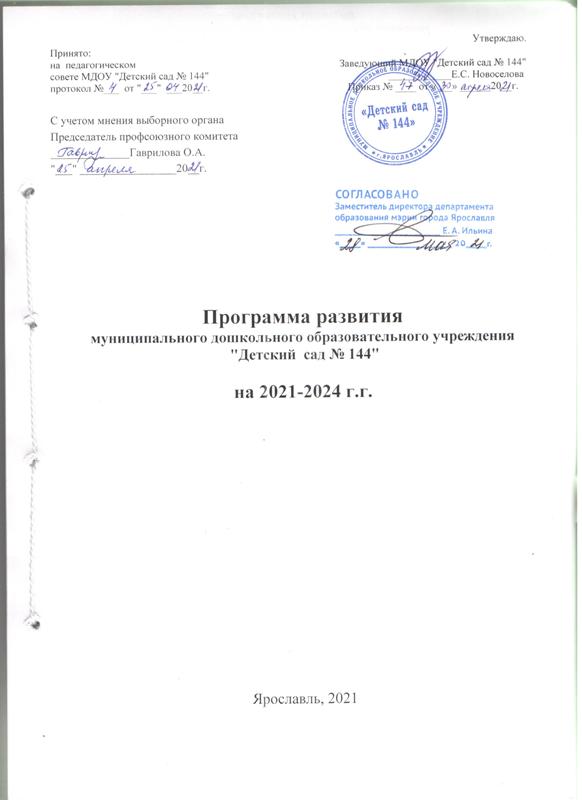 Рабочая группа по созданию Программы развития(приказ  МДОУ «Детский сад № 144»  № 14 от 11.01. 2021г.)Новоселова Е.С.– заведующий Астафьева Ю.В. – заместитель заведующего по АХЧСемерикова Н.А – старший воспитатель Оздиева Х.М. – старшая медсестраГерасимова А.А.– главный бухгалтерСафонов Е.А. - инструктор по физической культуре Кротова Н.Л. – учитель-логопедГаврилова О.А. – воспитатель Дудник Н.Е. – воспитатель Морозова Е.С. – воспитатель СодержаниеПояснительная записка............................................................................................................с. 4Паспорт Программы  развития МДОУ «Детский сад № 144»                                           с.6Информационно- аналитическая  справка  о МДОУ «Детский сад № 144»....................с.9Концептуальные основы деятельности МДОУ «Детский сад № 144»                           с.38Прогнозируемый результат и основные этапы реализации Программы развития МДОУ «Детский сад № 144»                                                                                               с.46План  мероприятий по реализации Программы развития                                                с.47Целевые индикаторы и показатели реализации Программы развития МДОУ «Детский сад № 144»..............................................................................................с.55ПОЯСНИТЕЛЬНАЯ ЗАПИСКАСовременное образование находится на новом этапе развития – идет его модернизация. Этому способствуют как социальные, так и экономические перемены, происходящие в обществе. Проблема качества дошкольного образования в последние годы приобрела актуальный характер. В общегосударственном плане новое качество образования – это его соответствие современным жизненным потребностям развития страны. Очевидно, что сегодня в условиях современного образования каждое дошкольное учреждение должно, поддерживать свою конкурентоспособность, занимая, таким образом, свою индивидуальную нишу в общем образовательном пространстве. Такие качества как формирование креативных и социальных компетентностей, готовности к переобучению востребованы целыми творческими  коллективами, которые постоянно совершенствуют свое профессиональное мастерство, проявляя инициативность, способность творчески мыслить и находить нестандартные решения, доказывая свою необходимость.Реализация основных направлений развития системы дошкольного образования невозможна без ключевых общесистемных изменений в дошкольном учреждении. Содержание образования сегодня направлено не столько на приобретение знаний воспитанниками, а на развитие личности, где ребенок выступает как субъект разнообразных видов детской деятельности в условиях самореализации в окружающем мире, развитие его познавательных и созидательных способностей.Становится объективным появление новой модели ДОУ, пересмотр системы управления. В связи с этим возникла необходимость разработки данной Программы. Разработка содержания работы дошкольного образовательного учреждения потребовала     по-новому подойти к его отбору с учетом природно-климатических, экологических, экономических, социальных, культурно-ценностных особенностей микрорайона, в котором живут дети. Изменения, происходящие в содержании начального образования, поставили нас перед необходимостью пересмотра содержания работы, поиска новых путей и условий развития ребенка, внедрения педагогических технологий, создавая возможность для профессионального творчества и инновационных процессов в повышении качества дошкольного образования.На основе выше изложенного, а так же в соответствии с Конституцией РФ, Законом «Об образовании в РФ», Уставом МДОУ разработана Программа развития муниципального дошкольного образовательного учреждения «Детский сад № 144».Данная Программа составлялась с учетом основных направлений развития образования:Создание условий для воспитания гармонично развитой и социально активной личности на основе духовно-нравственных ценностей народов Российской Федерации, исторических и национально-культурных традиций;Формирование эффективной системы выявления, поддержки и развития способностей и талантов у детей, основанной на принципах справедливости, всеобщности и направленной на самоопределение и профессиональную ориентацию всех обучающихся;Высокое качество и доступность образования всех видов и уровней;Совершенствование потенциала педагогических кадров;Обновление современной инфраструктуры образовательного учреждения;Сохранение и укрепление здоровья воспитанников;Создание условий для раннего развития детей в возрасте до трёх лет, реализация программы психолого-педагогической, методической и консультативной помощи родителям детей, получающих дошкольное образование в семье.Достижение результатов по основным направлениям невозможно без обновления содержания деятельности ДОУ и без использования современных развивающих  образовательных технологий, призванных эффективно реализовывать обновлённое содержание образовательной деятельности.Оптимизация системы дошкольного учреждения возможна лишь при условии перехода его на качественно новый этап – режим развития.Статус Программы развития: нормативный стратегический документ дошкольного образовательного учреждения, в котором отражаются цель и комплекс мероприятий, направленных на решение задач при переходе в инновационный режим жизнедеятельности и принявший за основу программно - целевую идеологию развития.Назначение Программы развития: быть средством интеграции и мобилизации всего коллектива дошкольного образовательного учреждения на достижение целей развития, перехода на более качественный уровень образовательной деятельности.Сроки реализации программы: 2021 – 2024 годыПАСПОРТ ПРОГРАММЫИНФОРМАЦИОННО-АНАЛИТИЧЕСКАЯ СПРАВКА ОБ УЧРЕЖДЕНИИАнализ системы управления и нормативно-правового обеспечения ДОУСтруктура управления ДОУВ результате комплексного исследования системы управления дошкольным образовательным было выявлено, что в детском саду существует достаточно эффективная, профессиональная, компетентная система административного и оперативного управления коллективом. В детском саду практикуется: материальная и моральная поддержка инициативы работников, разработка и внедрение правил и инструкций. В работе ДОУ используется автоматизированная система информационного обеспечения управления образовательным процессом (АСИОУ), что обеспечивает повышение эффективности и оптимизацию управленческой деятельности детского сада.	Управленческая деятельность осуществляется посредством административного (заведующий, заместители), общественного (родительские советы в каждой группе), коллективного (общее собрание работников, педагогический совет) управления (см. Схема Структура и органы самоуправления МДОУ «Детский сад 144»).Муниципальное дошкольное образовательное учреждение осуществляет свою деятельность в соответствии с ФЗ «Об образовании в РФ», Федеральным государственным стандартом дошкольного образования, утвержденным приказом Министерства образования и науки Российской Федерации 17.10.2013 г. №1155, Уставом.	Деятельность учреждения регламентируется постановлениями, приказами и распоряжениями учредителя; локальными актами учреждения; приказами и распоряжениями руководителя ДОУ. Перспективы развития:Совершенствование организационной структуры ДОУ, которая направлена на достижение учреждением целей своей деятельности в оптимальный срок и при оптимальных затратах трудовых, материальных и финансовых ресурсов.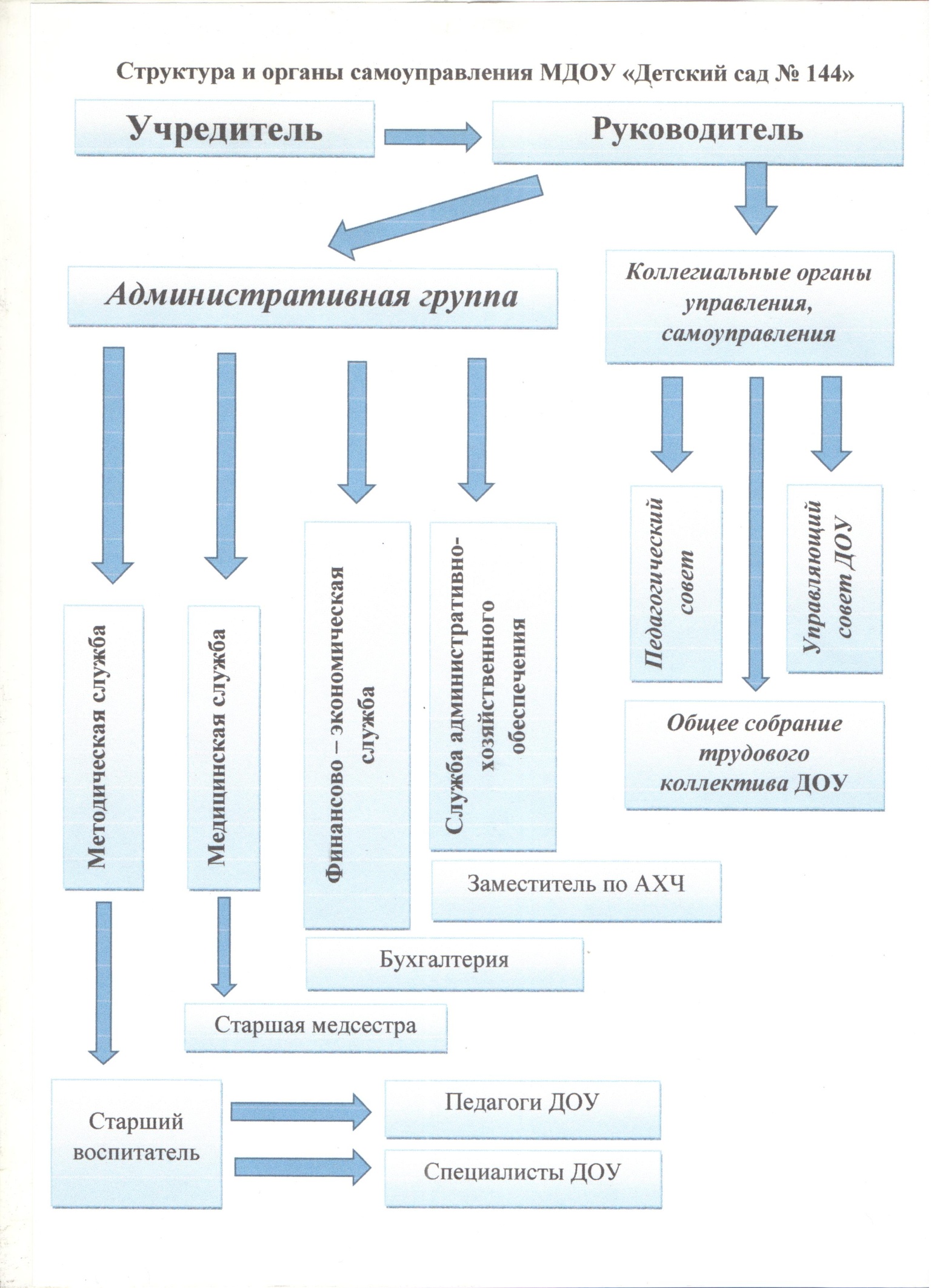 Анализ кадровых ресурсовПедагогические работникиКвалификационный уровень педагогов МДОУ «Детский сад № 144»Образовательный уровень педагогов МДОУ «Детский сад № 144»Медицинские работникиСведения, подтверждающие эффективность деятельности образовательной организации:2018г.Участие педагогов в мероприятиях разного уровняНаличие публикаций педагогов ДОУ (или коллектива ДОУ)1.   На сайте НОУ «Институт системно-деятельностной педагогики», Центр СДП «Школа 2000», ФГАУ АПК и ППРО «Учу учиться» - опубликован  сценарий образовательных ситуаций в ТДМ (свидетельства о публикации) (Кротова Н.Л..)2. Сборник статей «II Международная научно-практическая конференция «Современное образование: новые идеи», Публикация научно-методической работы, Колотилова Н.А. (свидетельство о публикации)3. Публикация  методической разработки на сайте Infourok.ru, Дудник Н.Е. (свидетельство о публикации)Опыт работы, представленный в ходе мастер-классов, семинаров для педагогов ДОУ на разных уровняхУчастие в общегородских мероприятиях1. Педагогическая панорама «Золотая коллекция педагогического мастерства финалистов конкурса «Золотой фонд»: речевое развитие, Колотилова Н.А. 21.02, на базе ДОУ №1402. Городская научно-практическая конференция «Инклюзивное образование: опыт, результаты, перспективы» 24.05.2018гУчастие в проектной деятельности(в организационно-массовых мероприятиях)Инновационная деятельностьВ 2018 году МДОУ «Детский сад № 144» участвовал в работе трех инновационных площадок. Для этой работы внутри учреждения были созданы творческие группы из педагогического состава.Ведется активная работа в следующих инновационных проектах:1.Федеральный уровень: ФИП (Федеральная инновационная площадка на 2014-2019 г.г.) «Механизмы внедрения системно-деятельностного подхода с позиций непрерывности образования (ДО-НОО-ООО)» статус: Региональный информационно-консультационный центр. (приказ Министерства образования и науки РФ № 1600 от 19.12.2014 (сроком на 5 лет)2.Муниципальный уровень: МИП (Муниципальная инновационная площадка – сетевое взаимодействие)«Технология проблемного диалога как средство реализации ФГОС» Приказ департамента образования мэрии города Ярославля от 11.07.2016 № 01-05/495). Приказ департамента образования мэрии города Ярославля от 17.07.2017 № 01-05/564 «О присвоении статуса муниципальной инновационной площадки, муниципального ресурсного центра, муниципальной стажировочной площадки образовательным учреждениям на 2017/2018 учебный год»3.Муниципальный уровень: МРЦ (Муниципальный ресурсный центр – сетевое взаимодействие)«Создание муниципальной системы сопровождения профессионального самоопределения» Участие в разработке Модели сопровождения профсамоопределения на этапе дошкольного детства, разработка и систематизация методических материалов по теме.2019г.Участие педагогов в мероприятиях разного уровняУчастие в проектной деятельности(в организационно-массовых мероприятиях)Инновационная деятельностьВ 2019 году МДОУ «Детский сад № 144» участвовал в работе трех инновационных площадок. Для этой работы внутри учреждения созданы творческие группы из педагогического состава.Ведется активная работа в следующих инновационных проектах:1.Федеральный уровень: ФИП (Федеральная инновационная площадка на 2014-2020 гг) «Механизмы внедрения системно-деятельностного подхода с позиций непрерывности образования (ДО-НОО-ООО)» статус: Региональный информационно-консультационный центр. (приказ Министерства образования и науки РФ № 1600 от 19.12.2014 (сроком на 5 лет)2.Муниципальный уровень: МИП (Муниципальная инновационная площадка – сетевое взаимодействие)«Детская астрономия в дошкольном образовательном учреждении» в рамках реализации проекта «Современный детский сад – островок счастливого детства» Приказ департамента образования мэрии города Ярославля от 30.07.2019 № 01-05/609 «О присвоении статуса муниципальной инновационной площадки, муниципального ресурсного центра, муниципальной стажировочной площадки образовательным учреждениям на 2019/2020 учебный год»3.Муниципальный уровень: МСП (Муниципальная стажировочная площадка – сетевое взаимодействие)«Сопровождение профессионального самоопределения обучающихся» Приказ департамента образования мэрии города Ярославля от 30.07.2019 № 01-05/609 «О присвоении статуса муниципальной инновационной площадки, муниципального ресурсного центра, муниципальной стажировочной площадки образовательным учреждениям на 2019/2020 учебный год»Результаты независимой оценки качества образованияПо данным за 2019 год МДОУ «Детский сад № 144» вошел в Рейтинг  Лучших детских садов Российской Федерации – 780 место среди 30 471 организацийА так же:43 место в рейтинге дошкольных организаций Ярославской области15 место в рейтинге дошкольных организаций города ЯрославляПодробно:Основные недостатки: Низкий уровень доступности образовательной деятельности для инвалидов.   Выводы: На высоком уровне находится соответствие нормативно-правовым актам содержания материалов, размещенных на официальном сайте организации; удовлетворенность содержанием материалов официального сайта организации. Выше среднего уровня открытость и доступность информации об организации, осуществляющей образовательную деятельность; соответствие нормативно-правовым актам содержания материалов, размещенных на информационных стендах; удовлетворенность содержанием материалов информационного стенда; комфортность условий, в которых осуществляется образовательная деятельность; доброжелательность и вежливость работников организации; удовлетворенность организацией в целом. Ниже среднего уровня доступность образовательной деятельности для инвалидов. 2020г.Участие  в мероприятиях разного уровняУчастие ДОУ и педагогов ДОУ в конкурсах, фестивалях, выставках Участие ДОУ в проектной деятельности(в организационно-массовых мероприятиях)Участие воспитанников ДОУ в конкурсах, фестивалях, выставкахИнновационная деятельностьВ 2020 году МДОУ «Детский сад № 144» участвовал в работе трех инновационных площадок. Для этой работы внутри учреждения созданы творческие группы из педагогического состава.Ведется активная работа в следующих инновационных проектах:1.Федеральный уровень: ФИП (Федеральная инновационная площадка на 2014-2020 гг) «Механизмы внедрения системно-деятельностного подхода с позиций непрерывности образования (ДО-НОО-ООО)» статус: Региональный информационно-консультационный центр. (приказ Министерства образования и науки РФ № 1600 от 19.12.2014 (сроком на 5 лет). В 2020 году площадка закончила свою работу. По итогам коллективу детского сада № 144 вручены Благодарственные письма от Института системно-деятельностной педагогики Л.Г.Петерсон за  творческий подход и большой вклад в работу инновационной площадки.2.Муниципальный уровень: Приказ департамента образования мэрии города Ярославля от 27.07.2020 № 01-05/533 «О присвоении статуса муниципальной инновационной площадки, муниципального ресурсного центра, муниципальной стажировочной площадки образовательным учреждениям на 2020/2021 учебный год»МИП (Муниципальная инновационная площадка – сетевое взаимодействие)«Детская астрономия в дошкольном образовательном учреждении» в рамках реализации проекта «Современный детский сад – островок счастливого детства»;МИП (Муниципальная инновационная площадка – сетевое взаимодействие)«Мир на песке – успешная песочная терапия в работе с детьми раннего и дошкольного возраста»МСП (Муниципальная стажировочная площадка – сетевое взаимодействие)«Сопровождение профессионального самоопределения обучающихся» 3. Муниципальный уровень:Муниципальный проект «Развитие культуры проектного управления в условиях реализации национального проекта «Образование»Приказ департамента образования мэрии города Ярославля от 08.09.2020 № 01-05/689 «О реализации муниципального проекта»При мониторинговом исследовании кадровой обстановки в ДОУ были получены следующие результаты.Актуальное состояние:Укомплектованность кадрами составляет 90,3%. Основу педагогического и медицинского персонала в детском саду составляют специалисты, которые обладают основными компетенциями, необходимыми для создания условий развития детей.В детском саду с педагогами проводится планомерная работа по повышению их профессионального уровня, стимулированию их инновационной активности. Педагоги участвуют в заседаниях педагогического совета ДОУ по актуальным проблемам образовательного процесса, в работе городских методических объединений. Опыт работы педагогов представлен на конкурсах профессионального мастерства, на мастер-классах, проводимых ДОУ в рамках работы муниципальной инновационной площадки. Повышение квалификации в рамках прохождения курсовой подготовки у каждого педагога проходит не реже чем 1 раз в три года. Обеспечено методическое сопровождение педагогов по повышению мотивационной готовности и профессиональной компетентности в вопросах введения и реализации ФГОС: реализуется план- график прохождения КПК. Педагоги ДОУ способны работать в инновационном режиме, стремящиеся к обобщению и распространению своего опыта, готовы к повышению квалификационной категории, 93 % владеют ИКТ.Перспективы развития:Соответствие образовательного уровня педагогов требованиям профессиональных стандартов (100%).Профессиональная переподготовка части педагогов ДОУ в условиях реализации профессиональных стандартов.Развитие у педагогов потенциала к работе в инновационном режиме. Мотивация педагогического коллектива к совершенствованию профессионального мастерства и трансляции педагогического опыта.Расширение потенциальных возможностей применения ИКТ-технологий в образовательной деятельности.Анализ образовательной деятельностиАктуальное состояние:Деятельность педагогического коллектива направлена на эффективную реализацию образовательных программ и внедрение ФГОС ДО. В реализации образовательных программ принимают участие не только семьи воспитанников, но и другие социальные партнеры. Качество работы подтверждается данными педагогического мониторинга. Наилучшие результаты приносит деятельность коллектива учреждения по следующим образовательным областям: «Познавательное развитие», «Художественно-эстетическое», «Физическое развитие», «Социально-коммуникативное развитие»Анализируя удовлетворенность родителей деятельностью ДОУ, наблюдается следующее:-97% родителей считают, что воспитатели обеспечивают ребенку всестороннее развитие, способностей, качественную подготовку к школе и укрепляют здоровье;-95 % родителей считают, что для ребенка созданы комфортные условия;-95	%	родителей	удовлетворены	своими	взаимоотношениями	сотрудниками	и  администрацией ДОУ.Изучение семьи как участника образовательных отношений определяется характеристикой совместных мероприятий с родителями. Результаты показывают, что лишь 65 % родителей активно участвуют в различных конкурсах ДОУ. Остается проблемой – привлечение родителей к участию в образовательной деятельности, в связи с занятостью большинства семей. Анализ анкет и опросов родителей по вопросам развития детей показывает недостаточную компетентность родителей в психологических и возрастных особенностях детей, проявление завышенных требований к ребенку.Выводы: Деятельность ДОУ по взаимодействию с семьями воспитанников  следует направить на конструктивное сотрудничество, расширение спектра форм взаимодействия, на повышение компетентности родителей в вопросах психолого-педагогического сопровождения, заинтересованности в успехах своих детей  и стремлении помочь ДОУ в создании необходимых условий для сохранения психолого-педагогического благополучия ребенка в ДОУ.В дошкольном учреждении существуют возможности организации консультативной помощи, совместных досугов, творческих проектов, фестивалей, выставок, спортивных мероприятий, праздников, традиций.Таким образом, деятельность ДОУ по взаимодействию с семьей необходимо направить на оказание помощи семье в воспитании ребенка по следующим направлениям:Мероприятия ДОУ с родителями с целью повышения их компетенции в разных вопросах, пропаганды здорового образа жизни, популяризации физкультуры и спорта: дни открытых дверей, консультации, семейные клубы;Мероприятия ДОУ, объединяющие родителей и детей с целью укрепления института семьи, возрождение и сохранение духовно-нравственных ценностей семейных отношений, стремление лучше узнать ребенка, наладить содержательное общение: совместные мероприятия, праздники и досуги, экскурсии, традиции;Мероприятия в семье, используемые в работе ДОУ с целью повышения инициативности и заинтересованности родителей: совместные творческие выставки, выставки по увлечениям ребенка, персональные выставки родителей, пропагандирование традиций семьи, опыта лучшего семейного воспитанияВ соответствии с запросами родителей, выявленных при анкетировании, с сентября 2019 года в ДОУ вводятся дополнительные образовательные услуги на платной основе  по направлениям: «Познавательное развитие», «Физическое развитие».Проблемное поле:	Часть педагогов детского сада продолжают испытывают затруднения в ведении образовательной работы в условиях внедрения ФГОС ДО, когда необходимо сместить акценты с организованной образовательной деятельности на образовательную деятельность, через непосредственное общение с каждым ребенком, поддержку самостоятельности и инициативы.На сегодняшний день группы общеразвивающей направленности посещают дети с ОВЗ, встала необходимость разработки индивидуальных адаптированных образовательных программ для данной категории детей.		Перспективы развития:Расширение в ДОУ количества групп комбинированной направленностиДальнейшее оснащение ДОУ методическим и практическим материалом по работе с детьми, имеющими различные образовательные потребности.	Совершенствование	программ	дополнительного	образования	и	увеличение контингента воспитанников, охваченных данной услугойОтработка механизма реализации образовательных программ в рамках социального партнерстваАнализ здоровьесберегающей деятельности ДОУПо данным профилактических осмотров и анализа заболеваемости состояние физического развития детей в МДОУ «Детский сад № 144» выглядит следующим образом:Актуальное состояние:В детском саду прослеживается четкая тенденция к сохранению и укреплению здоровья детей. Это свидетельствует о хорошей профилактической и оздоровительной работе, проводимой воспитателями и медиками ДОУ. В целом по ДОУ показатели здоровья достаточно стабильные.В детском саду созданы условия для двигательной активности и оздоровлениядетей:гибкий режим, соответствующий санитарно-гигиеническим требованиям;наличие физкультурного зала и спортивной площадки на улице;наличие спортивных центров в группах;чередование видов детской деятельности с целью снижения утомляемости;преобладание положительных эмоций во всех видах двигательной активности и ежедневном распорядке дня;организация здоровьесберегающей среды в ДОУ;- пропаганда здорового образа жизни и методов оздоровления в коллективе детей, родителей, сотрудников;современное программно – методическое обеспечениеПроблемное поле:Проблемной остается заболеваемость детей после праздников и выходных. Ее уровень по-прежнему достаточно высок.Все чаще в учреждение поступают дети, имеющие помимо предрасположенности к простудным заболеваниям, те или иные функциональные и морфологические отклонения в состоянии здоровья, требующие повышенного внимания, консультаций специалистов.Рост числа взрослых (как сотрудников ДОУ, так и родителей воспитанников) с низким уровнем культуры здоровья, проявляющих инертность в ведении здорового образа жизни.Имеющееся в ДОУ программно – методическое обеспечение (Программа «Тропа здоровья», методические рекомендации и т.д.) не освещает в достаточной степени вопросы сопровождения воспитанников с ОВЗ.Состояние спортивных площадок (на улице), прогулочных площадок в ДОУ не соответствует современным требованиям в полном объеме.Перспективы развития:Привитие культуры здорового образа жизни сотрудникам через организацию оздоровительного клуба, родителям , путем пропаганды ЗОЖРеализация	дополнительных	образовательных	программ	физкультурно-оздоровительной направленности.Корректировка	содержания	программы	«Тропа здоровья» с	учетом особенностей контингента воспитанников МДОУ (дети с ОВЗ)Совершенствование материально- технической базы (приведение спортивных и прогулочных площадок в соответствие с современными требованиями)        Все это позволит добиться стабильной положительной динамики в вопросах поддержания и укрепления здоровья воспитанников, приобщения к здоровому образу жизни всех участников образовательных отношений.Анализ материально-технической базы (РППС)Условия организации образовательной деятельностиАктуальное состояние:Развивающая предметно-пространственная среда в детском учреждении является одним из главных условий, обеспечивающая всю полноту развития детской деятельности и личности ребенка. Она включает в себя ряд базовых компонентов, необходимых для полноценного физического, эстетического, познавательного и социального развития детей. В детском саду к ним относятся природные объекты, физкультурно-игровые и оздоровительные сооружения, предметно-игровая среда, детская библиотека, музыкально-театральная среда, предметно-развивающая среда занятий и др. Такая среда должна позволять ребенку активно действовать в ней и творчески ее видоизменять. Развивающая предметно-пространственная среда помещений детского сада пополняется в соответствии с требованиями образовательных программ, реализуемых в ДОУ. Кроме того, на протяжении последних лет в детском саду успешно осуществляется деятельность по благоустройству территории (согласно программе благоустройства ДОУ).Для организации образовательной деятельности в процессе организации различных видов детской деятельности (игровой, коммуникативной, трудовой, познавательно-исследовательской, продуктивной, музыкально-художественной, чтения) служат групповые ячейки и кабинеты специалистов. Развивающая предметно-пространственная среда в ДОУ строится с учетом особенностей детей дошкольного возраста, охраны и укрепления здоровья воспитанников.  Развивающая предметно-пространственная среда обеспечивает возможность общения и совместной деятельности детей и педагогов, двигательной активности детей, а также возможности для уединения.Согласно ФГОС дошкольного образования развивающая предметно-пространственная среда организуется с учетом принципов:содержательной насыщенности  (Соответствие развивающей предметно-пространственной среды возрастным возможностям детей и содержательному разделу Программы. Среда должна включать средства обучения (в том числе технические), материалы (в том числе расходные), инвентарь, игровое, спортивное и  оздоровительное оборудование, которые позволяют обеспечить игровую, познавательную, исследовательскую и творческую активность всех категорий детей, экспериментирование с материалами, доступными детям; двигательную активность, в том числе развитие крупной и мелкой моторики, участие в подвижных играх и соревнованиях; эмоциональное благополучие детей во взаимодействии с предметно-пространственным окружением; возможность самовыражения детей);трансформируемости (Обеспечение возможности изменения предметно-пространственной среды в зависимости от образовательной ситуации, в том числе от меняющихся интересов и возможностей детей);полифункциональности (Возможность разнообразного использования различных составляющих предметной среды, наличие в среде полифункциональных предметов);вариативности (наличие различных пространств, а также материалов, игр, игрушек и оборудования, обеспечивающих свободный выбор детей. Это и периодическая сменяемость игрового материала, появление новых предметов, стимулирующих разнообразную детскую активность. Вариативность должна проявляться также и в разнообразии материалов, из которых изготовлены элементы среды. Это дерево, высококачественный пластик, резина, поролон, разные виды тканей, металл, качество и безопасность которых подтверждаются соответствующими сертификатами. Такое разнообразие исходных материалов обеспечивает, в том числе, и высокий уровень сенсорного развития детей);доступности  (Среда должна обеспечивать свободный доступ воспитанников, в том числе детей с ограниченными возможностями здоровья, к играм, игрушкам, материалам, пособиям, стимулирующим все основные виды детской активности;безопасности (Соответствие всех элементов предметно-пространственной среды требованиям по обеспечению надежности и безопасности их использования).Развивающая предметно-пространственная среда в группах организуется таким образом, чтобы обеспечивать:игровую, познавательную, исследовательскую и творческую активность всех воспитанников, экспериментирование с доступными детям материалами;двигательную активность, в том числе развитие крупной и мелкой моторики.эмоциональное благополучие детей во взаимодействии с предметно-пространственным окружением;возможность самовыражения детей. Компоненты развивающей предметно-пространственной среды обеспечивают развитие детей по пяти образовательным областям. В детском саду оснащены кабинеты: музыкальный зал, физкультурный зал,  логопедические кабинеты, спортивная площадка с необходимым игровым и спортивным оборудованием и инвентарем, медицинский блок.В каждой группе, музыкальном и физкультурном зале имеется здоровьесберегающее оборудование (зрительные тренажеры, приборы, улучшающие качество окружающей среды, аэроклиматические установки, оборудование, позволяющие удовлетворить потребность воспитанников в движении).Проблемное поле:Перечень и количество оборудования не в полной мере соответствуют требованиям ФГОС	ДО,	вследствие	чего	требуется пополнение среды	 ДОУ	современным развивающим оборудованием, в т.ч. интерактивным; разнообразными конструкторами, макетами солнечной системы; совершенствование материально-технического оснащения.Территория ДОУ была оснащена деревянными постройками, которые в настоящее время демонтированы по причине отсутствия сертификата соответствия.Перспективы развития:Возможность	пополнения	материально-технической	базы	и	развивающей предметно-пространственной среды за счет бюджетных и внебюджетных средств.Замена уличного оборудования на отвечающее современным требованиям и имеющее сертификат соответствия.Приобретение	необходимого	оборудования,	отвечающего	современным требованиям для организации деятельности детей по направлениям «Астрономия», «Моделирование».Выполнение задач, определенных в программе благоустройства территории ДОУ: создание на территории детского сада тропинки здоровья, экологической тропы, площадки для метания, футбольного поля, мини-метеостанции.Анализ финансово-экономических ресурсов2018г.Финансовые ресурсы дошкольного образовательного учреждения и их использование.	Финансово-хозяйственная деятельность детского сада направлена на реализацию уставных целей и осуществляется в соответствии с планом финансово-хозяйственной деятельности, согласованным с департаментом образования мэрии города Ярославля. Финансирование осуществляется за счет средств городского бюджета, внебюджетных средств, областной субсидии на выполнение муниципального задания:Поступило средств  -  40808,6 тыс.руб.В том числе:Бюджетные средства – 32336,2 тыс.руб.Внебюджетные средства – 8472,4 тыс.руб.Расходы организации – 40704,9 тыс.руб.В том числе:Оплата труда – 19149,9 тыс.руб Начисления на оплату труда – 5637,2 тыс.рубПитание  – 6375,7 тыс.руб.Услуги связи  - 10,7 тыс.руб.Коммунальные услуги – 1558,9 тыс.руб.Услуги по содержанию имущества -  183,7 тыс.руб.Прочие затраты (канц.товары, хоз.расходы, мед.осмотры, учеба сотрудников, программное обеспечение , лизензирование) – 110,5 тыс.руб.Приобретение основных средств  (мебель, компьютерное  и игровое оборудование, светильники) – 491,5 тыс.руб.Закупка оборудования и материалов для образовательной деятельности 
(областной бюджет)Канцелярские принадлежности (для проведения образовательной деятельности с детьми) – 176,4 тыс.руб Игровая мебель , столы, стулья, проектор, ноутбук – 197,9 тыс.руб Игры  и дидактические пособия, методическая литература  -345,6 тыс.руб.Стенды (гр. № 10,1,3,4,7) – 15,1 тыс.рубКарнавальные костюмы – 86,2 тыс.рубУличное игровое оборудование – 206,3 тыс.руб.2019г.Финансовые ресурсы дошкольного образовательного учреждения и их использование.	Финансово-хозяйственная деятельность детского сада направлена на реализацию уставных целей и осуществляется в соответствии с планом финансово-хозяйственной деятельности, согласованным с департаментом образования мэрии города Ярославля. Финансирование осуществляется за счет средств городского бюджета, внебюджетных средств, областной субсидии на выполнение муниципального задания:Поступило средств  -  41846,7 тыс.руб.В том числе:Бюджетные средства – 33257,8 тыс.руб.Внебюджетные средства – 8588,9 тыс.руб.Расходы организации – 41631,4 тыс.руб.В том числе:Оплата труда – 19864,8 тыс.руб Начисления на оплату труда – 6070,4 тыс.рубПитание  – 7426,5  тыс.руб.Услуги связи  - 29,0  тыс.руб.Коммунальные услуги – 1933,1  тыс.руб.Услуги по содержанию имущества -  318,8  тыс.руб.Прочие затраты (услуги охраны, услуги банка, мед.осмотры, учеба сотрудников, обслуживание программного обеспечения ) – 117,7 тыс.руб.Приобретение основных средств  (стенды. ноутбуки, ламинаторы, принтер, игровое уличное оборудование, детские шкафы ) – 681,2  тыс.руб.Приобретение мягкого инвентаря- 121,5 тыс.руб.Приобретение канц.товаров, хоз.товаров, игрушки, посуда, рабочие тетради – 760,1 тыс.руб.В том числе: закупка оборудования и материалов для образовательной деятельности 
(областной бюджет)Канцелярские принадлежности (для проведения образовательной деятельности с детьми) –  174,5 тыс.руб Игры  и дидактические пособия, методическая литература  -333,9 тыс.руб.Стенды (гр. № 11, 12) – 6,61 тыс.рубУличное игровое оборудование – 331,4  тыс.руб.Ноутбук,  системный блок, лазерное МФУ, колонки – 76,1 тыс.руб.Хоз.товары- 19,7 тыс.руб. Игровое оборудование – 52.0 тыс.руб.Детские шкафы, мебель, столы, тумбы – 188,4 тыс.руб.2020г.Финансовые ресурсы дошкольного образовательного учреждения и их использование.	Финансово-хозяйственная деятельность детского сада направлена на реализацию уставных целей и осуществляется в соответствии с планом финансово-хозяйственной деятельности, согласованным с департаментом образования мэрии города Ярославля. Финансирование осуществляется за счет средств городского бюджета, внебюджетных средств, областной субсидии на выполнение муниципального задания:Поступило средств  -  38759,3 тыс.руб.В том числе:Бюджетные средства – 32624,4 тыс.руб.Внебюджетные средства – 6134,9 тыс.руб.Расходы организации – 38342,4 тыс.руб.В том числе:Оплата труда – 20323,49 тыс.руб Начисления на оплату труда – 5846,4 тыс.рубПитание  – 5629,2 тыс.руб.Услуги связи  - 28,2  тыс.руб.Коммунальные услуги – 1625,9  тыс.руб.Услуги по содержанию имущества -  552,0  тыс.руб.Прочие затраты (услуги охраны, услуги банка, мед.осмотры, учеба сотрудников, обслуживание программного обеспечения ) – 174,3 тыс.руб.Приобретение основных средств  (стенды. ноутбуки, ламинаторы, принтер, игровое уличное оборудование, детские шкафы ) – 805,7 тыс.руб.Приобретение мягкого инвентаря – 8,7 тыс.руб.Приобретение канц.товаров, хоз. товаров, игрушки, посуда, рабочие тетради, костюмы – 861,4 тыс.руб.В том числе: закупка оборудования и материалов для образовательной деятельности 
(областной бюджет)Канцелярские принадлежности (для проведения образовательной деятельности с детьми) – 220,6 тыс.руб Игры  и дидактические пособия, методическая литература  -223,5 тыс.руб.Стенды (гр. № 11, 12) – 0,0 тыс.рубУличное игровое оборудование – 360,4  тыс.руб.Ноутбук,  компьютер, принтер, презентер – 86,1 тыс.руб.Хоз.товары- 66,5тыс.руб. Костюмы – 25,4 тыс.руб.Анализ финансово-экономических ресурсов выявил следующее:Актуальное состояние:Финансовое обеспечение дошкольного учреждения строится на бюджетной и внебюджетной деятельности.В рамках бюджетного финансирования выделяются средства на зарплату, питание, оплату коммунальных услуг, налогов, содержание имущества и обеспечение ПБ, ТБ материально-техническое оснащение и образовательную деятельность.Внебюджетная деятельность ДОУ – это планируемые доходы от платных дополнительных образовательных услуг, благотворительные взносы (добровольные пожертвования) физических лиц и спонсорская помощь юридических лиц.Уставом учреждения предусмотрены платные дополнительные образовательные услуги по всем образовательным областям, возможности открытия на базе ДОУ новых форм дошкольного образования.Проблемное поле:Функционирование ДОУ в современных условиях требует более активного привлечения внебюджетных средствПерспективы развития:Увеличение доли внебюджетных поступлений в общем объеме финансирования ДОУ (расширение дополнительных услуг на платной основе, привлечение спонсоров и др.)3. КОНЦЕПТУАЛЬНЫЕ ОСНОВЫ ДЕЯТЕЛЬНОСТИ ОБРАЗОВАТЕЛЬНОГО УЧРЕЖДЕНИЯВ настоящее время одним из наиболее перспективных направлений в системе дошкольного образования является поиск путей, обеспечивающих интеграцию образовательного процесса, ориентированного на развитие личности и предусматривающего в своей основе лично-ориентированную модель образования. Это предполагает существование между взрослыми и детьми отношений сотрудничества и партнерства, нацеливает работников образовательных учреждений на творческое отношение к своей деятельности, формирует у них потребность к постоянному саморазвитию.В этой связи перед  работниками детского сада встала задача создания единой системы образовательно-оздоровительного процесса, построенной на интегративной основе. Должны быть разработаны не только принципы целостного подхода к содержанию образования и оздоровления, но и личностно-ориентированной организации педагогического процесса, направленного на оздоровление и развитие ребенка с проблемами в здоровье.В детском саду образовательная деятельность должна строиться вокруг ребенка, обеспечивая своевременное формирование возрастных новообразований детства, развитие компетентности, самостоятельности, творческой активности, гуманного отношения к окружающим, становление личностной позиции, получение ребенком качественного образования как средства для перехода на последующие возрастные ступени развития, обучения и воспитания.Методологическую основу концепции составили положения, представленные в работах Л.С. Выготского, В.В. Давыдова, А.Н. Леонтьева, А.В. Петровского, Ю.Ф. Змановского.Проектирование личностно-ориентированной образовательно-оздоровительной системы начинается с выбора и осмысления базовых ценностей, которые отражают потребности и интересы развивающейся личности, связывают образовательный процесс с социокультурным окружением, задают ориентиры развития образовательного учреждения в оптимальном направлении.Ведущими ценностями при разработке концепции для нас стали: ценность здоровья, ценность развития, ценность детства и ценность сотрудничества, которые, с одной стороны, выражают приоритеты современной гуманистической педагогики, с другой стороны, выступают содержанием ценностного освоения мира ребенком.Ценность здоровья - требует создания в образовательном учреждении условий для сохранения и укрепления здоровья детей (как физического, так и психического), приобщение их к ЗОЖ, формирования основ физической культуры и валеологической грамотности.Ценность развития - направляет внимание на построение развивающего образовательного процесса, в котором актуализируются достижения и жизненный опыт каждого ребенка, обеспечивается развитие индивидуальных способностей и потребностей, формируется в условиях личностного выбора готовность детей к саморазвитию и самообразованию.Ценность детства – акцентирует внимание на том, что детство – это неповторимый, самоценный и отличающийся от взрослого период жизни, особая культура, характеризующаяся целостным мировосприятием, открытостью миру, чуткостью, эмоциональностью, непосредственностью, готовностью к образованию. Специфика детства требует бережного отношения к особенностям возрастного развития, к внутреннему миру ребенка, а также создания условий для взаимодействия и взаимообогащения детского и взрослого миров.Ценность сотрудничества – предполагает, что сотрудничество, партнерство, диалог, гуманное отношение рассматриваются как основной фактор образования и источник обновления образовательной системы.Основными целевыми установками ДОУ должны стать:реализация образовательных программ, обеспечивающих равные стартовые возможности для всех воспитанников детского сада;создание оптимальных условий для дифференциации и индивидуализации образовательного процесса посредством организации комплексного психолого- медико-педагогического сопровождения воспитанников ДОУ и их родителей. В том числе и посредством открытия в ДОУ групп комбинированной направленности.максимальное удовлетворение потребностей родителей в новых формах дошкольного образования; расширение перечня дополнительных услуг;достижение высокого качества образовательной услуги за счет совершенствования ресурсного обеспечения образовательного процесса (повышение профессиональной компетентности сотрудников ДОУ, совершенствование материально-технической базы и развивающей предметно-пространственной среды в соответствии с ФГОС, модернизация нормативно-правовой базы организации образовательного процесса в режиме развития);Цель деятельности:Оптимизация управленческих процессов в учреждении для повышения качества образования, направленного на индивидуализацию развития и здоровьесбережения воспитанников, изменение профессиональной позиции педагога и совершенствование опыта практической деятельности в соответствии с новыми нормативно-правовыми документамиОсновные задачи:Реализовывать ФГОС ДО с целью достижения нового образовательного результата (блок «Ребенок»)Стабилизировать достигнутый уровень состояния физического здоровья детей путем реализации здоровьесберегающих программ и технологий, совершенствования материально-технических, кадровых и организационно- методических условий ДОУ (блок «Здоровье»).Обеспечить стабильное поступление внебюджетных средств в общий объем финансирования  ДОУ (Блок «Управление»)Создать условия для повышения профессиональной компетентности и профессиональной переподготовки педагогических кадров (блок «Кадровый потенциал»).Использовать инновационные формы взаимодействия с родителями воспитанников: содействовать повышению роли родителей в образовательной деятельности за счет изменения статуса с «наблюдателя» на «участника» (блок «Родитель»).Совершенствовать	развивающую	предметно-пространственную	среду, способствующую самореализации ребенка в разных видах деятельности.Достижение стратегической и тактических целей, решение поставленных задач обеспечивается за счет планомерного осуществления программных мероприятий в рамках реализации следующих блоков:«Ребенок»        Расширение спектра и повышение качества услуг, предоставляемых ДОУ путем включения в педагогический процесс ряда инновационных форм дошкольного образования, расширения спектра дополнительных образовательных услуг для воспитанников ДОУ. Индивидуализация образовательного процесса путем введения индивидуальных образовательных маршрутов для детей с разными образовательными потребностями, открытия в ДОУ групп комбинированной направленности. Обеспечение преемственности дошкольного и начального школьного образования, создание предпосылок для успешной адаптации выпускников ДОУ к обучению в школе«Здоровье»Обеспечение условий для сохранения, поддержания и укрепления здоровья всех субъектов образовательного процесса путем внедрения программы в ДОУ «Здоровый ребенок» Индивидуализация здоровьесберегающей и здоровьеформирующей деятельности детского сада. Укрепление межведомственных связей через разработку совместных программ, направленных на поддержание и укрепление здоровья подрастающего поколения.«Управление»Модернизация финансово-экономической деятельности учреждения путем повышения инвестиционной привлекательности детского сада, использования многоканальных источников финансирования (бюджет, добровольные пожертвования и спонсорская помощь, доходы от платных дополнительных услуг, участие учреждения в приоритетных проектах и программах в области образования).«Кадровый потенциал»Стимулирование инновационного потенциала, постоянный рост квалификационного уровня медико-педагогического персонала учреждения, посредством реализации системы повышения профессиональной компетентности. Профессиональная переподготовка кадров в соответствии с требованиями профессиональных стандартов. Повышение привлекательности учреждения для молодых специалистов. Осуществление инновационной деятельности в режиме функционирования муниципального ресурсного центра. Выявление, обобщение и транслирование передового педагогического опыта на разных уровнях. Осуществление комплекса социально-направленных мероприятий с целью создания положительной мотивации труда у сотрудников (рациональная организация труда; соблюдение социальных гарантий; отработка механизмов стимулирования труда работников образовательного учреждения, оценка деятельности работников ДОУ на основе показателей эффективности их деятельности с учетом введения профстандарта.«Родитель»Повышение престижа дошкольного образовательного учреждения среди родителей. Включенность семей воспитанников в образовательную деятельность и управленческий процесс в статусе партнеров. Обеспечение условий для осуществления преемственности и плавного перехода от воспитания и развития детей в условиях семьи к воспитанию и развитию в условиях ДОУ. Оказание консультативной и методической помощи родителям, совместная разработка и реализация проектов.«Материально-техническая база»Приведение  в  соответствие  с  требованиями  СанПиН  и	 ФГОС ДО развивающей предметно-пространственной среды ДОУ.Основные принципы организации работы муниципального дошкольного образовательного учреждения при реализации Программы развития МДОУ:принцип демократизации предполагает распределение прав, полномочий и ответственности между всеми ее участниками образовательных отношений;принцип развивающего обучения предполагает использование новых развивающих технологий, образование и развитие детей, основанное на разумном сочетании информационно-репродуктивных и проблемно-поисковых методов;принцип личностного подхода обеспечивает поддержку индивидуальности каждого воспитанника;принцип индивидуализации предполагает разработку внедрение новых форм и методов образования, обеспечивающих индивидуальный подход к каждому ребенку и его всестороннее развитие с использованием здоровьесберегающих технологий;принцип системности требует целостного подхода всех направлений деятельности дошкольного учреждения на достижение оптимального результата;принцип опоры на ведущую деятельность дошкольников – игру;принцип взаимодействия – предполагает рассматривать семью и представителей ближайшего социума как важнейших участников образовательного процесса.Основными факторами, которые могут способствовать реализации поставленных задач будут являться:осознание коллективом необходимости перемен;создание новой эффективной структуры управления МДОУ;стремление коллектива к обеспечению конкурентно способности учреждения на рынке образовательных услуг;поддержка и развитие индивидуальности педагогов;обеспеченность материальными, программно-методическими и финансовыми ресурсами;развитие профессиональной компетентности педагогов;стремление	коллектива	к	достижению	стабильно	высоких результатов деятельности;наличие инициативных творческих личностей в коллективе МДОУ;создание психологического комфорта для всех участников образовательного процесса, формирование организационной приверженности;выход	на	новые	сферы	взаимодействия,	повышения	эффективности сотрудничества субъектов социального партнерства;положительное отношение и активное участие родителей в деятельности МДОУОсновные факторы, которые могут препятствовать реализации поставленных задач, будут являться:синдром эмоционального выгорания педагогов;низкий   уровень  педагогического  сознания	родителей и заинтересованности жизнедеятельностью МДОУ;недостаточный	уровень	педагогической	компетентности	и	квалификации отдельных педагогов;недостаточное	наличие	и	использование	современных	технических	средств обучения;недостаточное финансирование образовательной деятельностиСистема ценностей педагогического коллектива ДОУ:Личность может воспитать только личность. Поэтому, в современных условиях важное значение приобретает образ педагога детского сада.Качество дошкольного воспитания во многом определяется характером общения взрослого и ребенка. Проанализировав стиль общения педагогов учреждения с детьми, мы пришли к выводу, что большинство из них (89%), приняли новую тактику общения – субъект - субъектное отношение, основанное на принципах сотрудничества, в котором позиция педагога исходит из интересов ребенка и перспектив его дальнейшего развития.Анализируя основные цели и направления деятельности детского сада в будущем, можно определить следующую модель педагога детского сада (как желаемый результат): Педагог знает:приоритетные направления развития системы образования РФ;основы дошкольной педагогики, возрастной психологии, физиологии и гигиены;элементарные методы диагностики физического, интеллектуального и личностного развития детей;нормативные	и	методические	документы	по	вопросам	профессиональной	и практической деятельности;программно-методическую	литературу	по	работе	с	воспитанниками	с ограниченными возможностями здоровья;основную образовательную программу учреждения, программу развития ДОУ;основы работы с текстовыми редакторами, электронными таблицами, электронной почтой и браузерами, мультимедийным оборудованием;правила и нормы охраны труда, техники безопасности и противопожарной защиты;правила действия в экстремальных ситуациях;основы оказания первой помощи;трудовое законодательство;нормы профессиональной и педагогической этики;действующие санитарно-эпидемиологические требования к устройству, содержанию и организации режима работы дошкольных образовательных организаций.Педагог:способствует созданию благоприятной атмосферы и психологического климата в группе для физического, психического и интеллектуального развития каждого воспитанника;развивает у воспитанников познавательную активность, самостоятельность, инициативу, творческие способности,формирует гражданскую позицию, способность к труду и жизни в условиях современного мира,формирует культуру здорового и безопасного образа жизни;соблюдает права и свободы воспитанников, нести ответственность за их жизнь, здоровье и безопасность в период образовательного процесса.	уважает	честь,	достоинство	воспитанников	ДОУ	и	других	участников образовательных отношений;Способен к рефлексии и проектированию педагогической деятельности;владеет компьютерными навыками в пределах пользователя, готовить материалы для размещения и ежемесячного обновления на сайте ДОУ;постоянно  повышает  свой  профессиональный	и  квалификационный	уровень, проходит курсовую подготовку и переподготовку не реже 1 раза в 3 года;Педагог осуществляет:педагогическую деятельность на высоком профессиональном уровне, обеспечивая в полном объеме реализацию основной образовательной программы дошкольного образования;изучение личности воспитанников вверенной ему возрастной группы, их склонностей, интересов и содействовать росту их познавательной мотивации и становлению их самостоятельности, формированию компетентностей;тщательный присмотр за вверенными ему детьми в строгом соответствии с требованиями Инструкции по охране жизни и здоровья детей в помещениях дошкольного учреждения и на детских прогулочных площадках, санитарными правилами и Правилами противопожарного режима в Российской Федерации;профессиональную деятельность в соответствии с правовыми, нравственными и этическими нормам, соблюдать требования профессиональной этики;изучение особенностей развития каждого ребенка, состояние его здоровья, эмоциональное самочувствие, отражая все данные в индивидуальных картах педагогической диагностики с помощью электронных форм;проектирование и реализацию индивидуального образовательного маршрута развития воспитанника ДОУ;взаимодействие с воспитанниками на основе сотрудничества, уважения личности ребенка и предоставления ему свободы развития в соответствии с его индивидуальными особенностями;взаимодействие с семьями воспитанников на основе партнерских отношений, оказание помощи и поддержки семьям в области образования и развития детей;организацию работы по обеспечению развивающей предметно-пространственной среды в группе, участвует в ее преобразовании в соответствии с ФГОС ДО, образовательными потребностями детей, уровнем их развития; инструктирует детей по охране труда и технике безопасности во время образовательной деятельности, свободной деятельности;планирование своей работы по развитию личности, мотивации и способностей воспитанников в различных видах деятельности в соответствии с направлениями развития и образования воспитанников: социально-коммуникативное, познавательное, речевое, художественно-эстетическое и физическое развитие,планирование и проведение с воспитанниками с ограниченными возможностями здоровья коррекционно-развивающую работу (с группой или индивидуально) на основе изучения индивидуальных особенностей, рекомендаций педагога - психолога, учителя – логопеда и других специалистов ДОУ;Целевые ориентиры ребенка-выпускникаребенок овладевает основными культурными способами деятельности, проявляет инициативу и самостоятельность в разных видах деятельности - игре, общении, познавательно-исследовательской деятельности, конструировании и др.; способен выбирать себе род занятий, участников по совместной деятельности;ребенок обладает установкой положительного отношения к миру, к разным видам труда, другим людям и самому себе, обладает чувством собственного достоинства; активно взаимодействует со сверстниками и взрослыми, участвует в совместных играх. Способен договариваться, учитывать интересы и чувства других, сопереживать неудачам и радоваться успехам других, адекватно проявляет свои чувства, в том числе чувство веры в себя, старается разрешать конфликты;ребенок обладает развитым воображением, которое реализуется в разных видах деятельности, и прежде всего в игре; ребенок владеет разными формами и видами игры, различает условную и реальную ситуации, умеет подчиняться разным правилам и социальным нормам;ребенок достаточно хорошо владеет устной речью, может выражать свои мысли и желания, может использовать речь для выражения своих мыслей, чувств и желаний, построения речевого высказывания в ситуации общения, может выделять звуки в словах, у ребенка складываются предпосылки грамотности;у ребенка развита крупная и мелкая моторика; он подвижен, вынослив, владеет  основными движениями, может контролировать свои движения и управлять ими;ребенок способен к волевым усилиям, может следовать социальным нормам поведения и правилам в разных видах деятельности, во взаимоотношениях со взрослыми и сверстниками, может соблюдать правила безопасного поведения и личной гигиены;ребенок проявляет любознательность, задает вопросы взрослым и сверстникам, интересуется причинно-следственными связями, пытается самостоятельно придумывать объяснения явлениям природы и поступкам людей; склонен наблюдать, экспериментировать. Обладает начальными знаниями о себе, о природном и социальном мире, в котором он живет; знаком с произведениями детской литературы, обладает элементарными представлениями из области живой природы, естествознания, математики, истории и т.п.; ребенок способен к принятию собственных решений, опираясь на свои знания и умения в различных видах деятельности.Таким образом, обе модели педагога и ребенка-выпускника отражают приоритеты в развитии ДОУ, основные характеристики желаемого будущегоРоль родителей (законных представителей) в организации образовательной деятельностиБлагоприятные условия развития, воспитания и обучения ребенка-дошкольника могут быть реализованы лишь при условии тесного взаимодействия двух социальных институтов – детского учреждения и семьи. Разностороннее конструктивное взаимодействие МДОУ с семьей является важным направлением деятельности, а также условием развития социально-педагогической системы детского сада. Как известно, семья является первым и важнейшим институтом социализации ребенка. Влияние семейного воспитания на формирование личности ребенка играет значительную роль. Если требования, предъявляемые к ребенку в детском саду и семье, не согласованы, то воспитание полезных навыков и привычек будет очень затруднено. Дошкольные учреждения должны превратиться в открытый социально-педагогический комплекс с широким участием родителей (законных представителей) в его работе. Это взаимодействие в интересах детей.Сотрудничество характеризуют следующие показатели: понимание педагогами и родителями (законными представителями) общих целей взаимодействия, общность и единство задач, эмоциональная готовность к совместной деятельности; поддержка друг друга; способность приходить к согласию по спорным вопросам.Основные задачи взаимодействия детского сада и семьи:Установление партнерских отношений с семьями воспитанниковОбеспечение родителей (законных представителей) психолого–педагогической информацией,Обеспечение регулярного общения детей, воспитателей и родителей (законных представителей).Вовлечение семей в педагогическую деятельность в статусе «партнера»Формирование у педагогов потребности и умения решать проблемы ребенка на основе совместного взаимодействия педагогов и семьи.Освоение педагогами способов изучения семьи; форм взаимодействия с родителями (законными представителями); организации совместной деятельности родителей (законных представителей), педагогов и детей.Привлечение родителей (законных представителей) к участию в работе творческих групп МДОУ, работе Управляющего совета учреждения, детско-родительского клуба «Моя семья», к участию в мероприятиях в рамках сетевого взаимодействия МДОУ.Важнейшим способом реализации поставленных задач, по нашему мнению, является организация совместной деятельности педагогов и родителей (законных представителей), в которой родители (законные представители) - не пассивные наблюдатели, а активные участники воспитательно-образовательного процесса.Под включением родителей (законных представителей) в деятельность дошкольного учреждения мы понимаем их участие:в организации образовательной деятельности;в создании творческих групп, которые активно делятся своим опытом;в организации современной развивающей предметно-пространственной среды в группах;в разработке собственных программ, планов для совместной работы с родителями (законными представителями) и их детьми;в привлечении родителей (законных представителей) к оценке и контролю над деятельностью МДОУ.В настоящее время, педагогические работники МДОУ ищут новые, нетрадиционные формы работы с родителями (законными представителями), основанные на сотрудничестве и взаимодействии и позволяющие активизировать их творческую активность. Актуальными задачами продолжают оставаться индивидуальная работа с семьей, дифференцированный подход к семьям разного типа, забота о том, чтобы не упустить из поля зрения и влияния специалистов не только трудные, но и не совсем благополучные в каких-то конкретных, но важных вопросах семьи.Лишь при условии совместной творческой деятельности педагогов и родителей (законных представителей), основанной на принципах доверия, взаимопомощи и деятельностного подхода возможно обеспечить разностороннее и полноценное развитие ребенка.Миссия дошкольного образовательного учреждения(как желаемый результат)Перспектива современного учреждения предполагает:эффективную реализацию комплексной Программы развития, воспитания и укрепления здоровья детей раннего и дошкольного возраста, обеспечивающую условия для развития способностей ребенка, приобщение его к основам здорового образа жизни, формирование базовых качеств социально ориентированной личности, обогащенное физическое, познавательное, социальное, эстетическое и речевое развитие;обеспечение преемственности дошкольного образования и начальной ступени школьного образования, преемственности дошкольного, дополнительного и семейного образования, интеграции всех служб детского сада в вопросах развития детей;расширение участия коллектива, родительского актива и представителей социума в выработке, принятии и реализации правовых и управленческих решений относительно деятельности учреждения;обновленную нормативно-правовую, финансово-экономическую, материально- техническую и кадровую базы для обеспечения широкого развития новых форм дошкольного образования;четкое распределение и согласование компетенций и полномочий, функций и ответственности всех субъектов образовательного процесса;усиление роли комплексного психолого-педагогического сопровождения всех субъектов образовательного процесса;принципиально новую развивающую предметно-пространственную среду, в которой бы сами предметы, материалы, игрушки и пособия содержали бы элементы «обучения и развития» - возможность самостоятельного поведения;высокую конкурентоспособность образовательного учреждения путем включения в педагогический процесс новых форм дошкольного образования (группы комбинированной  направленности), а также расширения сферы дополнительных образовательных услуг, предоставляемых на платной основе .ПРОГНОЗИРУЕМЫЙ РЕЗУЛЬТАТ И ЭТАПЫ РЕАЛИЗАЦИИ ПРОГРАММЫПрогнозируемый результат Программы развитияМДОУ «Детский сад № 144 » на 2021-2024г.г.Реализация Программы	развития МДОУ «Детский сад № 144» позволит повысить качество предоставляемых образовательных услуг, работать в инновационном  режимеПовышение качества образовательных услугСохранение и укрепление здоровья детейСоответствие	профессиональной	компетентности	педагогов требованиям профессиональных стандартовУвеличение	контингента	воспитанников,	охваченных дополнительным образованиемАктивное включение в образовательную деятельность социальных партнеровМодернизация развивающей предметно-пространственной среды в соответствии с ФГОС ДО, в соответствии с контингентом воспитанников, их потребностями и интересамиПовышение конкурентоспособности ДОУЭтапы реализации Программы развитияНачальный (подготовительный) этап – продолжительность 8 месяцев (до 31.12.2021 г.) Задачи начального этапаПроанализировать состояние деятельности ДОУ.Изучить нормативно-правовую базу.Проанализировать состояние здоровья воспитанников.Проанализировать уровень развития детей и квалификации педагогов.Проанализировать состояние материально - технической базы ДОУ на  соответствие ФГОС ДО.Изучить мнения родителей о работе ДОУ.Спланировать работу по результатам анализа. Основной этап – продолжительность 2 года (до 31.12.2023 г.) Задачи основного этапаРеализация Программы развитияОтслеживание промежуточных результатов.Обобщающий (завершающий) этап – продолжительность 1 год (до 31.12.2024 г.). Задачи обобщающего этапаАнализ реализации Программы развития по всем направлениям.Выявление проблем.План действий на преодоление проблем и трудностей5. ПЛАН МЕРОПРИЯТИЙ ПО РЕАЛИЗАЦИИ ПРОГРАММЫ РАЗВИТИЯ6. ЦЕЛЕВЫЕ ИНДИКАТОРЫ И ПОКАЗАТЕЛИ РЕАЛИЗАЦИИ ПРОГРАММЫОснование для разработки ПрограммыФедеральный закон «Об образовании в РФ» № 273-ФЗ от 29.12.2012 г.Приказ Минобрнауки РФ от 17.10.2013 г.№1155  «Об утверждении Федерального государственного образовательного стандарта дошкольного образования».Постановление, СанПиН Главного государственного санитарного врача России от 15.05.2013 № 26 «Об утверждении СанПиН 2.4.1.3049-13 "Санитарно-эпидемиологические требования к устройству, содержанию и организации режима работы дошкольных образовательных организаций" с изменениями на 27 августа 2015 годаПриказ Минобрнауки РФ от 30.08. 2013 г. № 1014 «Об утверждении Порядка организации и осуществления образовательной	деятельности	по	основным общеобразовательным программам - образовательным программам дошкольного образования»Распоряжение      Правительства       Российской       Федерации  от   29.05.2015    №    996-р    «Стратегия    развития    воспитания в Российской Федерации на период до 2025 года»Указ Президента Российской Федерации № 204 от 07.05.2018 г.  «О национальных целях и стратегических задачах развития Российской Федерации на период до 2024 года» Указ Президента РФ № 599 от 07.05.2012г. «О мерах по реализации государственной политики в мероприятиях по реализации государственной социальной политики» Указ Президента РФ от 29.05.2017  № 240 «Об объявлении в Российской Федерации Десятилетия детства»Декларация прав ребенка.Конвенция о правах ребенка.Назначение программыПрограмма развития предназначена для определения перспективных направлений развития дошкольного образовательного учреждения на  основе  анализа работы  за предыдущий период и приоритетных направлений муниципальной системы образования г. ЯрославляВ ней отражены тенденции изменений, охарактеризованы главные направления обновления содержания образования и организациивоспитания.Проблемное поле      Развитие дошкольного образовательного учреждения в условиях реализации новой государственной образовательной  политики, основными ориентирами которой являются: создание условий для сохранения, укрепления здоровья воспитанников; создание равных стартовых возможностей для полноценного физического и психического развития детей; понимание зависимости изменения качества человеческого ресурса от изменения качества образования; становление открытой, гибкой и доступной системы образования.       Объективное ухудшение здоровья поступающих в детский сад детей, отрицательно сказывается на получении ими качественного образования.                Недостаточная готовность и включённость родителей в управление качеством образования детей через общественно - государственные формы управления.       Необходимость интенсификации педагогического труда, повышение его качества и результативности педагогов к применению современных образовательных технологий.       Необходимость  расширения	сферы дополнительных образовательных услуг.Повышение качества образования в дошкольном образовательном учреждении через внедрение современных педагогических технологий.Сроки реализации программыПрограмма реализуется в период 2021-2024 гг.НазваниеПрограмма развития	муниципального дошкольного	образовательного учреждения «Детский сад № 144» на 2021-2024 г.г.Разработчики программыАдминистрация и педагогический коллектив детского сада, родительская общественностьЦельСоздание условий для повышения доступности и качества образования, обеспечивающих развитие и здоровьесбережение воспитанников, изменение профессиональной позиции педагогаЗадачиСовершенствовать модель образовательного учреждения путем предоставления широкого спектра качественных образовательных услуг, обеспечивающих его конкурентноспособность.Содействовать сохранению и укреплению здоровья, формированию здорового образа жизниПовышать  профессиональную компетентность работников в условиях реализации профессионального стандарта.Использовать инновационные формы взаимодействия с семьями воспитанников с целью удовлетворения образовательных потребностей и инициатив родителей, в том числе через реализацию в дошкольном образовательном учреждении программ дополнительного образования.Совершенствовать развивающую предметно-пространственную среду, способствующую самореализации ребенка в разных видах деятельности.Структура программыПаспорт ПрограммыИнформационно-аналитическая справка о МДОУ (проблемный анализ)Концептуальные основы деятельности МДОУПредназначение, направления и основные этапы реализации Программы развития МДОУКритерии и показатели реализации Программы развитияФинансово-экономическая деятельность МДОУПлан действий по реализации Программы развитияЭтапы реализацииНачальный (подготовительный) – продолжительность 8 мес.(01.05.2021 до 31.12.2021 г.),Основной – продолжительность 2 года (до 31.12.2023 г.)Обобщающий	(завершающий) – продолжительность	1	год	 (до 31.12.2024 г.).Финансовое обеспечение программырациональное использование бюджетавнебюджетные источникиОжидаемые результаты:Повышение	качества	образовательных	услуг	и конкурентоспособности дошкольного образовательного учрежденияУлучшение состояния здоровья детей, способствующего повышению качества образования.Создание условий для осуществления инклюзивного образованияСовершенствование программ дополнительного образования и увеличение       контингента       воспитанников,	охваченных дополнительным образованием.Соответствие профессиональной компетентности педагогов требованиям профессиональных стандартов.Активное включение в образовательную деятельность социальных партнеровМодернизация развивающей предметно-пространственной среды всоответствии с Федеральным Государственным Образовательным Стандартом Дошкольного Образования, а также создание условий, максимально соответствующих требованиям безопасностиПолное наименование дошкольного образовательного учреждения всоответствии с Уставом:Муниципальное	дошкольное	образовательное	учреждение«Детский сад № 144»Начало функционированияавгуст 1984 г. Юридический адрес: Фактический	адрес, телефон, факс:150029 г. Ярославль ул. Закгейма, д. 7а        тел. 74-65-12эл. почта: yardou144@yandex.ru сайт: http://mdou144/edu.yar.ru УчредительДепартамент образования мэрии г. ЯрославляЛицензии       Образовательная деятельность - № 163/15 серия 76Л02 №0000404 от 21.07.2015 г. Срок действия: бессрочно     Медицинская деятельность  - Департамент здравоохранения и фармацеи Ярославской области  № ЛО-76-01-001144 от 11.03.2014г. Срок действия: бессрочноСведения	обадминистрации ДОУзаведующий  МДОУ  «Детский  сад  №  144»	-  Новоселова Елена Сергеевна,главный бухгалтер – Герасимова Анна Алексеевна,заместитель заведующего по АХЧ – Астафьева Юлия ВитальевнаРежим функционирования ДОУ      Регламентирован Уставом и Правилами внутреннего трудового распорядка дошкольного учреждения12-ти часовое пребывание детей в детском саду с 7.00 до 19.00;5 дневная неделя, выходные дни: суббота, воскресенье Организация жизни детей опирается на определенныйсуточный режим, который представляет собой рациональное чередование отрезков сна и бодрствования в соответствии с физиологическими обоснованиями.       Режим пребывания детей в детском саду разработан для каждой возрастной группы с учетом требований СанПиНВСЕГО педагогов201820192020ВСЕГО педагогов272829 Квалификационная категория Квалификационная категория Квалификационная категория Квалификационная категорияВысшая 91111первая121515без кв. категории623ОбразованиеОбразованиеОбразованиеОбразованиевысшее профессиональное66 %18 педагогов (из них педагогическое– 18)79 %22 педагога (из них педагогическое – 22)76 %22 педагога (из них педагогическое – 22)среднее специальное34 %9 педагогов (из них педагогическое– 9 педагогов)21 %6 педагогов (из них педагогическое – 6 педагогов)24 %7 педагогов (из них педагогическое – 7 педагогов)без образования---молодой специалист322курсы повышения квалификации и профессиональная переподготовкакурсы повышения квалификации и профессиональная переподготовкакурсы повышения квалификации и профессиональная переподготовкакурсы повышения квалификации и профессиональная переподготовкаТематические КПК62511Профессиональная переподготовка-2-201820192020ВСЕГОмедицинских работников222образованиеобразованиеобразованиеобразованиевысшее профессиональное---среднее специальное222квалификационная категорияквалификационная категорияквалификационная категорияквалификационная категориявысшая---первая---вторая222Участие ДОУ и педагогов ДОУ в конкурсах, фестивалях, выставках (с указанием достижений: участник, дипломант, лауреат, победитель и др.) Международ-ныхМеждународный педагогический конкурс НОУ «Институт системно-деятельностной педагогики», Центр СДП «Школа 2000», ФГАУ АПК и ППРО «Учу учиться» - победитель, Дипломы 1 степениМеждународный конкурс «Лучший фотоотчет» (номинация «Игрушки из фетра»), победитель, Диплом 2 степениУчастие ДОУ и педагогов ДОУ в конкурсах, фестивалях, выставках (с указанием достижений: участник, дипломант, лауреат, победитель и др.) Всероссий-скихВсероссийский конкурс «Мастер-класс воспитателя» - демонстрация профессионального мастерства, Победитель, Диплом 1 степениВсероссийский проект для воспитателей ДОУ «Воспитателю.ру». Всероссийский конкурс «Весенняя капель» - 1 (победитель 1 место)Всероссийский конкурс «Умната» (Блиц-олимпиада: «ФГОС дошкольного образования» - 6 победители (1 место)Всероссийский конкурс «Гендерное воспитание дошкольников по ФГОС ДО», Победитель, 2 местоВсероссийский дистанционный профессиональный конкурс «Воспитатель года России» Диплом 1 место в Ярославской области, 20 место в РоссииВсероссийский конкурс «Педагогический калейдоскоп», победитель, 1 местоВсероссийский творческий конкурс для педагогов ДОУ «Солнечный свет», 2 работы, победители, Дипломы 1 степениII Всероссийский конкурс творческих работ «Здоровым быть здорово!», лауреат, 2 местоУчастие ДОУ и педагогов ДОУ в конкурсах, фестивалях, выставках (с указанием достижений: участник, дипломант, лауреат, победитель и др.) Областных Профессиональный конкурс «Воспитатель года России» (областной этап), лауреат, 3 местоОткрытый областной конкурс творческих работ по энергосбережению «Наш теплый дом – 2017» - 2 работы, дипломантыОткрытый областной конкурс творческих работ по энергосбережению «Наш теплый дом – 2018» - подана заявка (4 работы)Областной социальный проект «Наш любимый школьный двор» в номинации «Комплексный подход к оформлению и использованию территории дошкольного образовательного учреждения», победитель, 3 местоКонкурс детского рисунка «Добрый космос», 6 работ, Региональный этап Всероссийского конкурса «Педагогический дебют - 2019», дипломант конкурсаУчастие ДОУ и педагогов ДОУ в конкурсах, фестивалях, выставках (с указанием достижений: участник, дипломант, лауреат, победитель и др.) Городских  Городской конкурс профессионального мастерства «Педагогический дебют», ДипломантIV городской ежегодный открытый конкурс поделок «Осенний Мишка», 2 и 3 местоГородской фестиваль семейного творчества «Картина семьи», диплом участникаМуниципальный этап областного социального проекта «Наш любимый школьный двор» - победитель, 1 место; подана заявка на следующий учебный годГородской конкурс методических материалов и разработок по правовому воспитанию детей и родителей «Мир детства в мире взрослых», Диплом участникаГородской творческий конкурс – рисование пластилином «День матери!», победитель 1 место.Городской конкурс «Мишка Юбилейный» (к 100-летию Дома Культуры «Красный Перекоп»), победители – 4 ребенка, 2 педагога (3 место)Участие ДОУ и педагогов ДОУ в конкурсах, фестивалях, выставках (с указанием достижений: участник, дипломант, лауреат, победитель и др.) Районных  Конкурс среди воспитанников ДОУ «Маленькая мисс» - 2 участника, 1 место в номинации «5 лет», 2 место в номинации «7 лет»Районный творческий конкурс «Наряжаем елку вместе», 4 работы, из них победители 2 и 3 место.106.02.2018Мастер-класс  «Ознакомление дошкольников с миром профессий средствами современных образовательных технологий»Кротова Н.Л. – открытое занятие «Профессии: путешествие в прошлое» (Дети гр. Вишенка)Комарова А.Е. – актуальность темыСмирнова А.Р. – выступление детей гр. РомашкаСемерикова Н.А. – теоретический блокКолотилова Н.А., Кротова Н.Л., Комарова А.Е. – квест-игра (практическая часть )213.03.2018Мастер-класс  «Развитие познавательной активности дошкольников средствами художественного экспериментирования»Дудник Н.Е. – открытое занятие (гр. Родничок), мастер-класс для педагоговСемерикова Н.А. – Экспериментирование в ДОУ по ФГОС, теоретический материал310.04.2018Мастер-класс «Использование Технологии проблемного диалога как средства реализации ФГОС в коррекционной работе учителя-логопеда» (в рамках работы Методического объединения учителей-логопедов Красноперекопского района г. Ярославля)Кротова Н.Л. – открытое занятие, Колотилова Н.А. и Кротова Н.Л. – теоретическая и практическая частьСемерикова Н.А. – организация и проведение мероприятия424.04.2018Семинар-практикум  «Реализация ФГОС средствами технологии «Ситуация» Л.Г.Петерсон»Семерикова Н.А.-теоретическая часть «Конструирование образовательных ситуаций в технологии деятельностного метода»;Морозова Е.С. – открытое занятие «Морские обитатели» (дети гр. Звездочка)524.05.2018Семинар-практикум  «Как воспитать гения? Поддержка детской инициативы как основа проявления творческой одаренности детей дошкольного возраста» (в рамках городской научно-практической конференции «Инклюзивное образование: опыт, результаты, перспективы»Дудник Н.Е. –Открытое занятие с детьми 5-6 лет «Приключения юных фокусников» (гр. Звездочка), мастер-класс для педагоговСемерикова Н.А. – теоретический материал, лекция-презентация «Поддержка детской инициативы»Комарова А.Е. – лекция «Детская одаренность»630.10.2018гМастер-класс  «Развитие познавательной активности детей старшего дошкольного возраста средствами художественного экспериментирования»Семерикова Н.А. «Источники творчества» - лекция с элементами беседы   Дудник Н.Е. открытое занятие «Морковки для зайчат» -  «Родничок» Дудник Н.Е. презентация опыта работы, практический показ нетрадиционных техник рисования  «Рисование - яркий «витамин» для здоровья» 721.11.2018г  Семинар-практикум для старших воспитателей  по теме «Модель сопровождения формирования предпосылок профессионального самоопределения на этапе дошкольного детства: ценности и смыслы деятельности» Семерикова Н.А.-теоретическая часть;Александрова И.А. (преподаватель МУЦ № 1)  открытое занятие «Лен-ленок» (дети гр. Звездочка)827.11.2018гМастер-класс для воспитателей и учителей-логопедов«Развитие связной речи детей старшего дошкольного возраста с помощью современных образовательных технологий»Колотилова Н.А – открытое занятие «В телестудии» (дети гр. Звездочка)Кротова Н.Л. – теоретическая частьСемерикова Н.А. – анализ образовательной деятельности с точки зрения реализации современных требований.906.12.2018гМастер-класс для воспитателейпо теме «Применение деятельностного метода для формирования предпосылок профессионального самоопределения у детей старшего дошкольного возраста» Гаврилова О.А. -открытое занятие «Путешествие в цветочный город» (дети гр. Колокольчик)Рыбина О.И. – сообщение «Принципы технологии деятельностного метода»Дудник Н.Е. – сообщение «Роль педагога в поддержке детской инициативы и самостоятельности»Семерикова Н.А. – лекция «Ценности и смыслы формирования предпосылок профессионального самоопределения на этапе дошкольного детства»УровеньНазвание проекта, мероприятияГородской(внутри микрорайона) Организационно-массовые мероприятия для детей «Умные каникулы» (сетевое взаимодействие МДОУ детских садов №№ 144, 241,62) Городской(внутри микрорайона) Организационно-массовые мероприятия для педагогов ДОУ «Педагогическая карусель»(сетевое взаимодействие МДОУ детских садов №№ 144, 241,62, 59)Городская акцияОрганизационно-массовые мероприятия для детей  и родителей «Внимание, дети!» по профилактике дорожно-транспортного травматизма - 4 раза в год.Всероссийская акция«Поздравим В.В.Терешкову с Юбилеем»Всероссийская акция «День Победы!»:- тематические занятия в группах старшего и подготовительного возраста- музыкально-литературный праздник «День Победы!» - для ветеранов, инвалидов и пожилых людей в Комплексном центре социального обслуживания Красноперекопского района г. Ярославля.Городская акция «ЯРЗАРЯДКА»Городская акцияДень Флага  -   22 августаГородская акция«Берегите птиц зимой»Массовые мероприятия, посвященные праздникам «День отца», «День матери»Участие ДОУ и педагогов ДОУ в конкурсах, фестивалях, выставках (с указанием достижений: участник, дипломант, лауреат, победитель и др.) МеждународныхМеждународныхМеждународный педагогический конкурс НОУ «Институт системно-деятельностной педагогики», Центр СДП «Школа 2000», ФГАУ АПК и ППРО «Учу учиться» - победитель, Диплом 1 степениУчастие ДОУ и педагогов ДОУ в конкурсах, фестивалях, выставках (с указанием достижений: участник, дипломант, лауреат, победитель и др.) ВсероссийскихВсероссийскихВсероссийский конкурс профессионального мастерства педагогических работников им. А.С.Макаренко – 20 участниковВсероссийский дистанционный профессиональный конкурс «Воспитатель года России» Диплом 1 место в Ярославской области (20 место в России)Участие ДОУ и педагогов ДОУ в конкурсах, фестивалях, выставках (с указанием достижений: участник, дипломант, лауреат, победитель и др.) Областных Областных Региональный этап Всероссийского конкурса профессионального мастерства «Педагогический дебют», ДипломантОткрытый областной конкурс творческих работ по энергосбережению «Наш теплый дом – 2018» - 4 работы, Приз зрительских симпатийОбластной социальный проект «Наш любимый школьный двор» в номинации «Комплексный подход к оформлению и использованию территории дошкольного образовательного учреждения», победитель, 3 местоОбластной конкурс детского творчества «Безопасность на воде глазами детей», участиеОбластной конкурс детского творчества «Безопасное колесо», участиеРегиональный этап конкурса на лучший стенд «Эколята – Молодые защитники природы», участиеУчастие ДОУ и педагогов ДОУ в конкурсах, фестивалях, выставках (с указанием достижений: участник, дипломант, лауреат, победитель и др.) Городских  Городских  Городской этап Всероссийского конкурса профессионального мастерства «Воспитатель года России» («Золотой Фонд»), Диплом участникаIV городской ежегодный открытый конкурс поделок «Мишка Юбилейный», 2 и 3 местоГородской конкурс на лучшую организацию работы по профилактике дорожно-транспортного травматизма., Диплом участникаГородской фестиваль семейного творчества «Валенки, валенки», диплом победителя, участникМуниципальный этап областного социального проекта «Наш любимый школьный двор» - победитель, 1 место; подана заявка на следующий учебный годГородской конкурс творческих работ «Космос – как мечта» - Диплом победителя, 1 местоГородской творческий конкурс «Семейные ценности», Дипломы участниковМуниципальный этап регионального конкурса детского творчества «ГТО глазами детей», 5 участников, участие Городской конкурс творческих работ «День матери»., победитель, 1 местоУчастие ДОУ и педагогов ДОУ в конкурсах, фестивалях, выставках (с указанием достижений: участник, дипломант, лауреат, победитель и др.) Районных  Районных  Конкурс среди воспитанников ДОУ «Маленькая мисс» - 1 место в номинации «7 лет»,Районный творческий конкурс «Наряжаем елку вместе», 4 работы, из них победители 2 и 3 место.Районный этап городского конкурса чтецов «Живое слово» - 3 участника, победитель, 3 местоКонкурс среди воспитанников ДОУ «Веселые косички» - 1 местоНаличие публикаций педагогов ДОУ (или коллектива ДОУ) с указанием авторов, названия, источника.Наличие публикаций педагогов ДОУ (или коллектива ДОУ) с указанием авторов, названия, источника.Наличие публикаций педагогов ДОУ (или коллектива ДОУ) с указанием авторов, названия, источника.На сайте НОУ «Институт систем»но-деятельностной педагогики», Центр СДП «Школа 2000», ФГАУ АПК и ППРО «Учу учиться» - опубликован  сценарий образовательных ситуаций в ТДМ (свидетельства о публикации) (Кротова Н.Л..)Сборник статей «II Международная научно-практическая конференция «Современное образование: новые идеи», Публикация научно-методической работы, Колотилова Н.А. (свидетельство о публикации)Публикация  методической разработки на сайте Infourok.ru, Дудник Н.Е. (свидетельство о публикации)Опыт работы, представленный в ходе мастер-классов, семинаров для педагогов ДОУ на разных уровняхОпыт работы, представленный в ходе мастер-классов, семинаров для педагогов ДОУ на разных уровняхгородской1.  Организация совещания руководителей ДОУ (3 района) , 17.01.2019.2. Конференция родительской общественности «Развитие дошкольного образования в муниципальной системе образования города Ярославля», апрель 2019г.3. Региональная образовательная акция «Педагогический субботник», апрель 2019г.4. Пятая Международная научно-практическая конференция «Современная логопедия: от теории к практике» 29.03.2019г. (г. Москва)Опыт работы, представленный в ходе мастер-классов, семинаров для педагогов ДОУ на разных уровняхОпыт работы, представленный в ходе мастер-классов, семинаров для педагогов ДОУ на разных уровняхрайонный Методическое объединение учителей-логопедов Красноперекопского района г. Ярославля «Технология проблемного диалога как средство реализации ФГОС» (непосредственные участники (Кротова Н.Л. – открытое занятие, Колотилова Н.А. и Кротова Н.Л. – теоретическая и практическая часть), место проведения – МДОУ «Детский сад № 144» Городской проект «Умные каникулы»Городской проект «Педагогическая карусель»УровеньНазвание проекта, мероприятияГородской(внутри микрорайона) Организационно-массовые мероприятия для детей «Умные каникулы» (сетевое взаимодействие МДОУ детских садов №№ 144, 241,62) Городской(внутри микрорайона) Организационно-массовые мероприятия для педагогов ДОУ «Педагогическая карусель»(сетевое взаимодействие МДОУ детских садов №№ 144, 241,62, 59)Городская акцияОрганизационно-массовые мероприятия для детей  и родителей «Внимание, дети!» по профилактике дорожно-транспортного травматизма - 4 раза в год.Всероссийская акция «День Победы!»:- тематические занятия в группах старшего и подготовительного возраста- музыкально-литературный праздник «День Победы!» - для ветеранов, инвалидов и пожилых людей в Комплексном центре социального обслуживания Красноперекопского района г. Ярославля.Городская акция «ЯРЗАРЯДКА»Городская акцияДень Флага  -   22 августаГородская акция«Берегите птиц зимой»Массовые мероприятия, посвященные праздникам «День отца», «День матери»КритерииКритерииКритерииКритерииКритерииКритерииКритерииКритерииКритерииКритерииКритерииКритерииКритерииКритерииКритерииКритерииКритерии1 - Открытость и доступность информации об организации, осуществляющей образовательную деятельность1 - Открытость и доступность информации об организации, осуществляющей образовательную деятельность1 - Открытость и доступность информации об организации, осуществляющей образовательную деятельность1 - Открытость и доступность информации об организации, осуществляющей образовательную деятельность1 - Открытость и доступность информации об организации, осуществляющей образовательную деятельность2-комфортность условий, в которых осуществляется образовательная деятельность2-комфортность условий, в которых осуществляется образовательная деятельность2-комфортность условий, в которых осуществляется образовательная деятельность3-Доступность образовательной деятельности для инвалидов3-Доступность образовательной деятельности для инвалидов3-Доступность образовательной деятельности для инвалидов4-Доброжелательность, вежливость работников организации4-Доброжелательность, вежливость работников организации4-Доброжелательность, вежливость работников организации5-Удовлетворенность условиями осуществления образовательной деятельности организаций5-Удовлетворенность условиями осуществления образовательной деятельности организаций5-Удовлетворенность условиями осуществления образовательной деятельности организаций1.11.11.21.31.32.12.22.33.13.23.34.14.24.35.15.25.31.1.11.1.21.2.11.3.11.3.22.1.12.3.13.1.13.2.13.3.14.1.14.2.14.3.15.1.15.2.15.3.195959092.392.310097.602093.198.298.894.098.898.898.2911009091.193.510097.602093.198.298.894.098.898.898.2УровеньНазваниеДостиженияВсероссийскийВсероссийский профессиональный конкурс «Воспитатель года России»  - региональный этап ДипломантРегиональныйРегиональный этап VII Всероссийского конкурса «Лучшая инклюзивная школа России» в номинации «Лучший инклюзивный детский сад» Региональный конкурс методических разработок молодых педагогов "Палитра методических идей»  Областной смотр-конкурс по благоустройству территорий «Наш любимый школьный двор»Региональный конкурс детского изобразительного творчества «Добрый космос»Лауреат, 3 место ДипломантДипломантДипломантМуниципальныйГородской этап Всероссийского конкурса профессионального мастерства «Воспитатель года России» («Золотой Фонд»), Городской конкурс методических разработок «Лучшая образовательная программа для детей с ОВЗ» Городской конкурс методических разработок «Лучшее профориентационное мероприятие»  Творческий конкурс ко Дню дошкольного работника «Мой мир – мой детский сад» Фестиваль-конкурс творческого мастерства педагогических работников МОУ «Мастер-АС» - в номинации «Театральная палитра»Творческий конкурс «Наряжаем город вместе» Районный этап городского конкурса чтецов «Живое слово», Творческий конкурс «Краса-масленица», Творческий конкурс «ГТО глазами детей», Дистанционный конкурс творческих работ «День Победы в наших сердцах!»Лауреат, 2 место Победитель, 1 место. Победитель, 2 место; и дипломант. Победитель, 2 место Победитель, 1 место Участники Лауреат, 3 место Участники  Участники Призёр, 2 местоГородской конкурс «Лучший детский сад года»Победитель, 1 место Внутренний этап городского конкурса книжки-малышки «Записки маленького горожанина»Участников – 7Победителей 4Городской конкурс книжки-малышки «Записки маленького горожанина»Победитель, 1 местоГородская акция «Возьми ребёнка за руку»Участники (призовых мест не предусмотрено)Городской конкурс творческих работ «Подарок для Деда Мороза»Победителей – 3 человека (в разных номинациях)Областной творческий конкурс педагогических работников ОО «ЯрПрофи»УчастникиОбластной конкурс «Лучшие методические разработки программ дополнительного образования для детей с ОВЗ»Участники Районный конкурс декоративно-прикладного творчества «Наряжаем город вместе»Участники Внутренний этап городского конкурса творчества «Волшебная снежинка»Участников – 11Победителей - 5Городской конкурс творчества «Волшебная снежинка»Призёр – 3 местоНаличие публикаций педагогов ДОУ (или коллектива ДОУ) Брошюра «Модель формирования предпосылок профессионального самоопределения у детей на этапе дошкольного детства» - авторы: Новоселова Е.С., Семерикова Н.А., Кицер М.И., Дудник Н.Е., Гаврилова О.А., Морозова Е.С.Журнал «Детский сад: День открытых дверей» - Морозова Е.С.Опыт работы по вопросам инклюзивного образования опубликован в научно-методическом электронном сборнике от 23.04.2020 года по теме «Ранняя помощь детям с ОВЗ» (на дискуссионной площадке «Педсовет 76.РФ») – авторы: Новоселова Е.С., Семерикова Н.А., Кротова Н.Л.Публикация  методической разработки на сайте Infourok.ru, Дудник Н.Е. (свидетельство о публикации)Брошюра «Модель формирования предпосылок профессионального самоопределения у детей на этапе дошкольного детства» - авторы: Новоселова Е.С., Семерикова Н.А., Кицер М.И., Дудник Н.Е., Гаврилова О.А., Морозова Е.С.Журнал «Детский сад: День открытых дверей» - Морозова Е.С.Опыт работы по вопросам инклюзивного образования опубликован в научно-методическом электронном сборнике от 23.04.2020 года по теме «Ранняя помощь детям с ОВЗ» (на дискуссионной площадке «Педсовет 76.РФ») – авторы: Новоселова Е.С., Семерикова Н.А., Кротова Н.Л.Публикация  методической разработки на сайте Infourok.ru, Дудник Н.Е. (свидетельство о публикации)УровеньНазвание проекта, мероприятияДОУФешмоб «День Победы!»ДОУФешмоб «Радость движения»ДОУВолонтерские акции: концертные программы для ветеранов и пожилых жителей микрорайона Городской Массовые мероприятия, посвященные праздникам «День отца», «День матери»Городская акцияОрганизационно-массовые мероприятия для детей  и родителей «Внимание, дети!» по профилактике дорожно-транспортного травматизма - 4 раза в год.Городские природоохранные акции«Покормите птиц зимой» Городские природоохранные акции«Подарите птицам дом»  Городские природоохранные акцииАкция по сбору и сдаче макулатуры «Яркая экология»№№ДатаУровеньУровеньУровеньНаименованиеНаименованиеКоличество победителейКоличество победителейКоличество победителейКоличество победителейКоличество победителейКоличество участниковКоличество участников№№ДатаУровеньУровеньУровеньНаименованиеНаименование1 место1 место2 место3 место3 местоКоличество участниковКоличество участников1.1.8 апреляМуниципальный Муниципальный Муниципальный Городская акция-конкурс «Пернатая радуга»Городская акция-конкурс «Пернатая радуга»22дети группы Солнышко1Серова Алеся22дети группы Солнышко1Серова Алеся5Попова СофияСоколова ОксанаЛогинова АнастасияБунчис Ольга Воронова Лидия5Попова СофияСоколова ОксанаЛогинова АнастасияБунчис Ольга Воронова Лидия2. 2. 22 апреляДистанционный конкурс-выставка декоративно-прикладного и изобразительного творчества «Пасхальная радость»Дистанционный конкурс-выставка декоративно-прикладного и изобразительного творчества «Пасхальная радость»1Гурьева Ксения1Румянцева Арина1Румянцева Арина3. 3. Апрель ВсероссийскийВсероссийскийВсероссийскийВсероссийский дистанционный конкурс «Жить экологично»Всероссийский дистанционный конкурс «Жить экологично»Диплом участникаВознюк СофияДиплом участникаВознюк София4.4.5 маяВсероссийский Всероссийский Всероссийский Всероссийский творческий конкурс «Праздник светлой Пасхи»Всероссийский творческий конкурс «Праздник светлой Пасхи»1Ходырев Николай1Ходырев Николай5.5.6 мая ВсероссийскийВсероссийскийВсероссийскийВсероссийский творческий конкурс «Тайны далёких планет»Всероссийский творческий конкурс «Тайны далёких планет»1Гурьева Ксения1Гурьева Ксения6.6.Май МуниципальныйМуниципальныйМуниципальный«А впереди была победа»«А впереди была победа»2Фомичёва МарияСемья Франковых2Фомичёва МарияСемья Франковых7..7..1-9 маяМуниципальный Муниципальный Муниципальный Всероссийская акция «Окна Победы»Всероссийская акция «Окна Победы»2Аксёнова Анастасия, Равдина Ярослава2Аксёнова Анастасия, Равдина Ярослава8.8.10 мая Муниципальный Муниципальный Муниципальный Городской этап областного фотоконкурса «В объективе семья»Городской этап областного фотоконкурса «В объективе семья»1семья Коняевых9.9.Май Муниципальный Муниципальный Муниципальный Всероссийская акция «Письмо ветерану»Всероссийская акция «Письмо ветерану»1Белова Арина1Белова Арина10.10.МайВсероссийскийВсероссийскийВсероссийскийВсероссийский конкурс детских поделок из пластилина «Пластилиновое чудо». Коллективная работа ««Мишка – патриот»Всероссийский конкурс детских поделок из пластилина «Пластилиновое чудо». Коллективная работа ««Мишка – патриот»Дети  группы СолнышкоДети  группы Солнышко1.1.ИюльВсероссийскийВсероссийскийВсероссийскийДистанционный конкурс детских работ «День Победы в наших сердцах»Дистанционный конкурс детских работ «День Победы в наших сердцах»11332.2.Сентябрь 2020ООООООВнутренний этап городского конкурса творческих работ «Ярославль в моем сердце»Внутренний этап городского конкурса творческих работ «Ярославль в моем сердце»5517173.3.Сентябрь 2020МуниципальныйМуниципальныйМуниципальныйГородской конкурс творческих работ «Ярославль в моем сердце»Городской конкурс творческих работ «Ярославль в моем сердце»Черняк ВероникаАкимова Анастасия Акимова Анастасия 55Сентябрь 2020Районный этап  Районный этап  Районный этап  Конкурс чтецов «Живое слово»Конкурс чтецов «Живое слово»Румянцева АринаРумянцева Арина224.4.13.09.2020Муниципальный Муниципальный Муниципальный Городское первенство по футболу (к Дню Города)Городское первенство по футболу (к Дню Города)Кладов Артем Кладов Артем 115513.09.2020Муниципальный Муниципальный Муниципальный Городской конкурс красоты «Мини-мисс» (к Дню Города)Городской конкурс красоты «Мини-мисс» (к Дню Города)Куликова ТаисияКуликова Таисия1166Август 2020ООООООВнутренний этап городского конкурса книжки-малышки «Записки маленького горожанина»Внутренний этап городского конкурса книжки-малышки «Записки маленького горожанина»44Мареев Клим44Сентябрь ВсероссийскийВсероссийскийВсероссийскийВсероссийский фестиваль энергосбережения и экологии #ВМЕСТЕЯРЧЕ» Всероссийский фестиваль энергосбережения и экологии #ВМЕСТЕЯРЧЕ» 3Михалёва Настя, Борода Дарья, Коновалов Никита3Михалёва Настя, Борода Дарья, Коновалов Никита1Октябрь-Ноябрь  2020Октябрь-Ноябрь  2020Октябрь-Ноябрь  2020Районный этап муниципальногоГородская викторина «Мы память бережно храним!»Городская викторина «Мы память бережно храним!»1Снятков Матвей Выход в городской тур.1Снятков Матвей Выход в городской тур.1205.11.202005.11.202005.11.2020Международный Международная тематическая олимпиада для детей дошкольного возраста СОЛИМП-ОНЛАЙН (Леголэнд)Международная тематическая олимпиада для детей дошкольного возраста СОЛИМП-ОНЛАЙН (Леголэнд)1Смирнов Матвей1Смирнов Матвей1Дубровина Ксения1Дубровина Ксения1Дубровина Ксения325.11.202025.11.202025.11.2020Муниципальный Городской дистанционный конкурс «Энциклопедия профессий»Городской дистанционный конкурс «Энциклопедия профессий»1Щетинин Максим416.11.202016.11.202016.11.2020Муниципальный Городской творческий дистанционный конкурс «Мама – главный в мире человек»Городской творческий дистанционный конкурс «Мама – главный в мире человек»8Дети группы Родничок517.11.202017.11.202017.11.2020Всероссийский Всероссийский конкурс детских поделок «Бумажная фантазия»Всероссийский конкурс детских поделок «Бумажная фантазия»1Смирнов Матвей1Смирнов Матвей1Смирнов Матвей625.11.202025.11.202025.11.2020ОО (внутренний этап)Внутренний этап городского конкурса творческих работ «Подарок для Деда Мороза»Внутренний этап городского конкурса творческих работ «Подарок для Деда Мороза»4416710.12.202010.12.202010.12.2020Муниципальный Городской конкурс творческих работ «Подарок для Деда Мороза»Городской конкурс творческих работ «Подарок для Деда Мороза»2Кастюкевич ЮрийМазуру Максим2Кастюкевич ЮрийМазуру Максим1Вязовой Андрей1Вязовой Андрей1Вязовой Андрей9810.12.202010.12.202010.12.2020Муниципальный Районный этап городского конкурса  новогодних игрушек «ЯрЁлка»Районный этап городского конкурса  новогодних игрушек «ЯрЁлка»1Семья Кокориных1Семья Кокориных1Семья Кокориных12910.12.202010.12.202010.12.2020Муниципальный Городской конкурс  новогодних игрушек «ЯрЁлка»Городской конкурс  новогодних игрушек «ЯрЁлка»1Семья Кокориных1Семья Кокориных310Декабрь 2020 Декабрь 2020 Декабрь 2020 ОО (внутренний этап) Городской конкурс творческих работ «Новогодний калейдоскоп»Городской конкурс творческих работ «Новогодний калейдоскоп»12124211Декабрь 2020 Декабрь 2020 Декабрь 2020 Муниципальный Городской конкурс творческих работ «Новогодний калейдоскоп»Городской конкурс творческих работ «Новогодний калейдоскоп»1(в номинации «Новогодняя игрушка»)1(в номинации «Новогодняя игрушка»)1(в номинации «Новогоднее стихотворение»)1(в номинации «Новогоднее стихотворение»)1212Декабрь 2020Декабрь 2020Декабрь 2020ОО (внутренний этап)Внутренний этап городского конкурса творчества «Волшебная снежинка»Внутренний этап городского конкурса творчества «Волшебная снежинка»551313Декабрь 2020Декабрь 2020Декабрь 2020Муниципальный Городской конкурс творчества «Волшебная снежинка»Городской конкурс творчества «Волшебная снежинка»1Резункова Наталья 1Резункова Наталья 514Ноябрь 2020Ноябрь 2020Ноябрь 2020РегиональныйОбластная патриотическая туристско-краеведческая экспедиция «Моя Родина – Ярославия»Областная патриотическая туристско-краеведческая экспедиция «Моя Родина – Ярославия»1Лебидь Ангелина 1Лебидь Ангелина Контингент воспитанниковВ детском саду 290 воспитанника (на 01.01.2021 г.) Общее количество групп – 11, из них:2  группы для детей раннего возраста (с 1,5 до 3 лет)9 групп для детей дошкольного возраста (с 3-х до 7 лет).  Группы  для  детей  дошкольного  возраста  дифференцируются  на группы	общеразвивающей	(4	группы),	компенсирующей (2 группы для детей с тяжелыми нарушениями речи) и комбинированной (3 группы для детей с тяжелыми нарушениями речи) направленности.Анализ контингента воспитанниковПрограммное обеспечениеМДОУ "Детский сад № 144" осуществляет свою деятельность на основе:основной образовательной программы дошкольного образовательного  учреждения  МДОУ  "Детский  сад   №   144". Программа спроектирована на основании федерального государственного образовательного стандарта дошкольного образования, с учетом примерной основной образовательной программы дошкольного образования «Мир открытий»	под ред. Л.Г. Петерсон, методических рекомендаций к ней, авторских, комплексных и парциальных программ;адаптированной основной образовательной программы МДОУ «Детский сад № 144» для детей с ограниченными возможностями здоровья (с тяжелыми нарушениями речи), составленной с учетом Примерной адаптированной основной образовательной программы для дошкольников с тяжелыми нарушениями речи под редакцией проф. Л.В. Лопатиной;адаптированной образовательной программы для детей с ограниченными возможностями здоровья, обусловленными тяжелыми нарушениями речи, составленной с учетом рекомендаций ПМПК и Примерной адаптированной основной образовательной программы для дошкольников с тяжелыми нарушениями речи под редакцией проф. Л.В. Лопатиной.Освоение воспитанниками образовательных программПо результатам мониторинга освоения ООП ДО на 31.05.2019 года воспитанники показали следующие результаты:Доля детей, освоивших образовательные программы - 95%Доля выпускников, готовых к обучению в школе – 100%По результатам мониторинга освоения ООП ДО на 31.05. 2020 года воспитанники показали следующие результаты:Доля детей, освоивших образовательные программы– 96.4 %Доля выпускников, готовых к обучению в школе – 100%Взаимодействие с семьями воспитанниковОсновные	формы	организации	взаимодействия	педагогов	и родителей в ДОУ:информационно-аналитические	(выявление	интересов, потребностей, запросов родителей, уровня их педагогической грамотности): анкетирование, опросы, и т. д.;досуговые (установление эмоционального контакта между педагогами, родителями, детьми): праздники, концерты, выставки, в том числе в рамках сетевого взаимодействия МДОУпознавательные (ознакомление родителей с возрастными и психологическими возможностями детей дошкольного возраста, формирование у них практических навыков воспитания дошкольников): семинары – практикумы, консультации, беседы, игры с педагогическим содержанием;информационно - ознакомительные, информационно - просветительские (ознакомление родителей с работой ДОУ, особенностями воспитания детей): день открытых дверей, открытый просмотр занятий, других видов деятельности детей.Результаты анкетирования показали, уровень удовлетворенностей родителей (законных представителей) воспитанников ДОУ услугами, предоставляемыми в ДОУ.Социальное партнерствоМДОУ "Детский сад № 144" заключил договоры сотрудничества со следующими организациями:МОУ СОШ «Средняя школа № 13»МУК ЦСДБ Детская библиотека филиал № 16 имени А. С. ПушкинаМУ Центр психолого-педагогической, медицинской и социальной помощи «Развитие».ГОУ ЯО «Центр помощи детям»Пожарная часть № 5Ярославский педагогический колледжСетевое взаимодействие МДОУ г. ЯрославляПоказатели2018г.2019г.2020г.группа здоровьяКол-во%Кол-во%Кол-во%I группа здоровья6221,16723,17425,0II группа здоровья19165,018764,519064,2III группа здоровья4113,93612,43210,8IV группа здоровья------Показатель пропуска по болезни 1 ребенком121213,313,313,413,4Индекс здоровья19,819,820,020,020,120,1 год2018-2020 годыколичество групп11другие помещения ДОУ Методический кабинетКабинеты учителя-логопеда Музыкальный залФизкультурный залМедицинский блокБухгалтерия Пищеблок ПрачечнаяПрогулочные площадки11Спортивная площадка1Технические средства обучениямагнитофоны, музыкальный центр,  МФУ, ноутбуки, медиатеки с мультимедийным оборудованием, проекторы, экраны для презентаций, ламинаторы, колонкиВыявление проблемы и постановка задачСовершенствовать развивающую предметно-пространственную среду в соответствии с ФГОС ДО к условиям реализации образовательных программ ДОУПополнение методической базы учреждения, медиатеки в соответствии с реализуемыми образовательными программамиВыявление проблемы и постановка задачСовершенствовать развивающую предметно-пространственную среду в соответствии с ФГОС ДО к условиям реализации образовательных программ ДОУПополнение методической базы учреждения, медиатеки в соответствии с реализуемыми образовательными программамиЭтапы, срокиМероприятияОтветственныйРезультат1 раздел НОРМАТИВНО-ПРАВОВАЯ БАЗА1 раздел НОРМАТИВНО-ПРАВОВАЯ БАЗА1 раздел НОРМАТИВНО-ПРАВОВАЯ БАЗА1 раздел НОРМАТИВНО-ПРАВОВАЯ БАЗА1 этап - начальныйдо 31.12.2021г.Формирование		нормативно- правовой базы по вопросам организации	в	ДОУ	групп комбинированной направленности			(положение, договоры,	образовательная программа и др.)Заведующий, ст. воспитательСформирован	пакет документов		для организации в ДОУ группы комбинированной направленности1 этап - начальныйдо 31.12.2021г.Формирование нормативно- правовой базы по вопросам организации	в			ДОУ дополнительного образования на	платной			основе (положение,		договоры,рабочие программы и др.)Заведующий, ст. воспитательСформирован	пакет документов		для организации дополнительных образовательных услуг1 этап - начальныйдо 31.12.2021г.Внесение	изменений нормативную		основу внутренней системы оценки качества образования (далее - ВСОКО) на локальном уровнеЗаведующий, ст. воспитательСоздана модель управления качеством	образования. Функционирует	единая программу		организации внутренней системы оценки качества образования Сотрудники замотивированы		на предоставлениекачественных образовательных услуг2 этап-Основнойдо 31.12.2023г.Корректировка	пакета документов в соответствии с изменениями в нормативно- правовой базеЗаведующий, ст. воспитательНормативно-правовая	база сформирована		всоответствии	с современными требованиямиСозданы	и	реализуются основная	образовательная программа				для воспитанников		группы комбинированной направленности; дополнительные образовательные программы					понаправлениям:«Физическое	развитие»«Познавательное развитие»,«Художественно- эстетическое развитие»3 этап- Обобщающийдо 31.12.2024 г.Корректировка	пакета документов в соответствии с условиями образовательной среды МДОУ и изменениями в нормативно-правовой базеЗаведующий, ст. воспитательНормативно-правовая	база сформирована		всоответствии	с современными требованиями2 раздел РАБОТА С КАДРАМИ, ИНФОРМАЦИОННО-МЕТОДИЧЕСКАЯ РАБОТА2 раздел РАБОТА С КАДРАМИ, ИНФОРМАЦИОННО-МЕТОДИЧЕСКАЯ РАБОТА2 раздел РАБОТА С КАДРАМИ, ИНФОРМАЦИОННО-МЕТОДИЧЕСКАЯ РАБОТА2 раздел РАБОТА С КАДРАМИ, ИНФОРМАЦИОННО-МЕТОДИЧЕСКАЯ РАБОТА1 этап - начальныйдо 31.12.2021г.Выявление профессиональной компетентности педагогов ДОО,	инновационного потенциала		личности, мотивационной готовность педагогов к реализации ФГОС (наблюдения,			беседы, анкетирование и др.).Ст. воспитатель, педагог	- психологФункционирует				система методического сопровождения			(«Школа молодого	педагога», наставничество,		семинары–	практикумы,педагогические	интенсивы и т.д.).Разработаны/ скорректированы		и реализуются индивидуальные	планы повышения профессиональной компетентности педагогов1 этап - начальныйдо 31.12.2021г.Планирование	и		частичная реализация					цикла методических	мероприятий, направленных на повышение профессиональной компетентности педагогов по вопросам		организации образовательной деятельности в условиях реализации ФГОС ДО	(поддержка		детской инициативы						исамостоятельности, рефлексивные умения)Ст. воспитатель, педагог	- психологВ ДОУ используются активные	формы организации методической работы (деловые игры, мастер-классы, фестивали и т.п.)Увеличилась	доля педагогов,		неиспытывающих	трудности в	организацииобразовательной деятельности	в соответствии со ФГОС ДО1 этап - начальныйдо 31.12.2021г.Иные		мероприятия, направленные на повышение качества образовательной деятельности			через организацию условий для профессионального роста и развития	педагогических кадровЗаведующий, ст. воспитатель,педагог	- психологСоставлен и реализуется план-график повышения квалификации.Педагоги	замотивированы на	профессиональную переподготовку, реализуются	программы профессиональной подготовки			части педагогов.Увеличилась	доля педагогов, применяющих современныеобразовательные технологииСплочение коллектива       МДОУ	через включенность в совместные мероприятия, направленные на повышение качестваобразованияЗаведующий, ст. воспитатель,педагог	- психологЭмоционально- комфортный	микроклимат в образовательной среде Повышение		творческой активности педагогическихкадровВовлечение коллектива в инновационную деятельность, в т.ч. через работу МДОУ в статусе	муниципальной инновационной площадкиЗаведующий, ст. воспитательУвеличение	количества передового педагогического		опыта (ППО).Увеличение доли педагогов, транстлирующих свой ППО на всех уровнях (от муниципального	до международного)Анализ внешней информации: нормативно-правовых документов для оптимального функционирования и развития образовательной средыЗаведующий, ст. воспитательСформирован актуальный пакет	нормативно- правовых документов.Сформирован информационный банк для педагогов	(современные педагогические технологии, инновационный опыт и др )2 этап-Основнойдо 31.12.2023г.Реализация				цикла методических	мероприятий, направленных на повышение профессиональной компетентности педагогов по вопросам		организации образовательной деятельности в условиях реализации ФГОС ДО	(поддержка	детской инициативы					исамостоятельности, рефлексивные умения)Ст. воспитатель, педагоги	- психологиВ ДОУ используются активные	формы организации методической работы (деловые игры, мастер-классы, фестивали и т.п.)Увеличилась	доля педагогов,		неиспытывающих	трудности в	организацииобразовательной деятельности	в соответствии со ФГОС ДО2 этап-Основнойдо 31.12.2023г.Иные		мероприятия, направленные на повышение качества образовательной деятельности			через организацию условий для профессионального роста и развития	педагогических кадровЗаведующий, ст. воспитатель, педагогиРеализуется	план-график повышения квалификации. Педагоги		прошли профессиональную переподготовку Увеличилась доля высоко квалифицированных педагоговУвеличилась		доля педагогов,	применяющих современные образовательные технологии2 этап-Основнойдо 31.12.2023г.Осуществление инновационной  деятельности,в  т.ч.  через  работу  МДОУ  в статусе	муниципальной инновационной площадкеЗаведующий, ст. воспитатель,педагогиУвеличение	количества передовогоПедагогического опыта (ППО)Увеличение доли педагогов транстлирующихсвой ППО на всех уровнях (от муниципального	до международного).Совершенствование образовательной среды через знакомство		педагогов	с актуальными			аспектами профессиональной деятельности		(семинары, выставки,	обзоры,		онлайн- экскурсии и др.).Заведующий, ст. воспитательСформирован актуальный пакет	нормативно- правовых документов.Систематически пополняется информационный банк для педагогов	(современные педагогические технологии, инновационный опыт и др )3 этап- Обобщающийдо 31.12.2024 г.Сравнение планируемых и полученных	результатов деятельности ДОУОбобщение и трансляция опыта педагоговЗаведующий, ст. воспитательОпределены перспективы дальнейшей работы с кадрами.ППО работы МДОУ транслируется на всех уровнях	(отмуниципального	до международного).3 раздел ОЗДОРОВИТЕЛЬНАЯ РАБОТА3 раздел ОЗДОРОВИТЕЛЬНАЯ РАБОТА3 раздел ОЗДОРОВИТЕЛЬНАЯ РАБОТА3 раздел ОЗДОРОВИТЕЛЬНАЯ РАБОТА1 этап - начальныйдо 31.12.2021г.Корректировка содержания программы		«Тропа здоровья»	с		учетом особенностей контингента воспитанников МДОУ (дети с ОВЗ)Ст. воспитатель, ст. медицинские сестры, инструктор	по ФКСодержание программы«Тропа здоровья» скорректировано с учетом особенностей, характерных для воспитанников с ОВЗ2 этап-Основнойдо 31.12.2023г.Реализация	программы«Здоровый ребенок»Ст. воспитатель, педагоги,ст. медицинские сестрыВ	ДОУ	поддерживаются стабильные	результаты физкультурно- оздоровительной работы3 этап- Обобщающийдо 31.12.2024 г.Сравнение планируемых и полученных	результатов деятельности ДОУОбобщение и трансляция опыта педагоговЗаведующий, ст. воспитательОпределены	перспективы совершенствования физкультурно- оздоровительной работы Передовой педагогический опыт	работы		МДОУ транслируется		на	всехуровнях	(от муниципального	до международного).4 раздел ОБРАЗОВАТЕЛЬНАЯ ДЕЯТЕЛЬНОСТЬ4 раздел ОБРАЗОВАТЕЛЬНАЯ ДЕЯТЕЛЬНОСТЬ4 раздел ОБРАЗОВАТЕЛЬНАЯ ДЕЯТЕЛЬНОСТЬ4 раздел ОБРАЗОВАТЕЛЬНАЯ ДЕЯТЕЛЬНОСТЬ1 этап - начальныйдо 31.12.2021г.Проектирование методического	обеспечения реализации			основной образовательной		программы для	воспитанников		группы комбинированной направленности; методического	обеспечения дополнительных образовательных программСт. воспитатель, педагогиСформированы			учебно- методические	комплекты для	реализации		основной образовательной программы					для воспитанников				группы комбинированной направленности; методического обеспечениядополнительных образовательных программ1 этап - начальныйдо 31.12.2021г.Разработка	алгоритма содержания адаптированной основной образовательной программы для воспитанника с различной категорией ОВЗСт. воспитатель, педагогиСоздан		алгоритм адаптированной		основной образовательной программы			для воспитанника с	различнойкатегорией ОВЗ1 этап - начальныйдо 31.12.2021г.Включение	инновационных форм		взаимодействия	с родителями с целью повышения роли родителей в образовательном процессе за счет	изменения	статуса	с«наблюдателя»	на«участника» (мастер-классы, творческие вечера, досуги и праздники в т.ч. в рамках сетевого	взаимодействия МДОУ)Ст. воспитатель, педагогиАктивное		участие родительской общественности в принятии управленческих	решений Увеличение		доли родителей,	принимающих участие в организации и проведении образовательной деятельности1 этап - начальныйдо 31.12.2021г.Определение		перспектив взаимодействии			с социальными партнерами в области	образования, культуры, здравоохраненияЗаведующий, ст. воспитательЗаключены договоры о взаимодействии	с социальными партнерами в области	образования, культуры, здравоохранения2 этап-Основнойдо 31.12.2023г.Реализация	образовательных программ МДОУСт. воспитатель, педагогиСтабильно	высокая	доля воспитанников, осваивающих образовательныепрограммы МДОУ2 этап-Основнойдо 31.12.2023г.Реализация дополнительных образовательных программ МДОУСт. воспитатель, педагогиПоложительная	динамика развития воспитанников.Повышение	спросародителей	надополнительные образовательные	услуги ДОУ,	функционирующиена платной основеРеализация	индивидуальных адаптированных образовательных	программ воспитанников с ОВЗСт. воспитатель, педагогиОптимизация образовательной		среды	с учетом	особенностей воспитанников	с		ОВЗ, посещающих				группы общеразвивающейнаправленностиОтработка	механизмов взаимодействии с семьями воспитанниковСт. воспитатель, педагогиАктивное		участие родительской общественности в принятии управленческих	решений (Управляющий совет).Увеличение		доли родителей,	принимающих участие в организации и проведении образовательной деятельностиОтработка		механизмов взаимодействии			с социальными партнерами в области	образования, культуры, здравоохраненияСт. воспитатель, педагогиРасширение	социального партнерства.Социальные			партнеры включены	в	реализацию образовательной деятельности МДОУ3 этап- Обобщающийдо 31.12.2024 г.Сравнение планируемых и полученных	результатов деятельности ДОУОбобщение и трансляция опыта работы детского садаЗаведующий, ст. воспитательОпределены	перспективы совершенствования образовательной деятельностиТрансляция опыта работы МДОУ на всех уровнях (от муниципального	до международного).5раздел МАТЕРИАЛЬНО-ТЕХНИЧЕСКОЕ ОБЕСПЕЧЕНИЕ5раздел МАТЕРИАЛЬНО-ТЕХНИЧЕСКОЕ ОБЕСПЕЧЕНИЕ5раздел МАТЕРИАЛЬНО-ТЕХНИЧЕСКОЕ ОБЕСПЕЧЕНИЕ5раздел МАТЕРИАЛЬНО-ТЕХНИЧЕСКОЕ ОБЕСПЕЧЕНИЕ1 этап - начальныйдо 31.12.2021г.Мониторинг		состояния развивающей	предметно- пространственной			среды (РППС).Корректировка	плана совершенствования РППС. Частичное выполнение плана совершенствования РППС.Заведующий,ст. воспитатель, зам. зав по АХЧ, педагогиНаличие	современной материальной базы.Обогащение развивающей среды	развивающих центров		групп, прогулочных площадок , спортивных площадок2 этап -Основнойдо 31.12.2023г.Выполнение	плана совершенствования РППС.Заведующий,ст. воспитатель, зам. зав по АХЧ, педагогиНаличие	современной материальной базы.2 этап -Основнойдо 31.12.2023г.Выполнение	программы благоустройства ДОУЗаведующий,ст. воспитатель, зам. зав по АХЧ, педагогиНа территории детского сада	созданы	и функционируют:,        площадка      дляметания, спортивная площадка.  Произведена	 замена уличного оборудования и установка новых игровых модулей, имеющих сертификат соответствия.3 этап - Обобщающийдо 31.12.2024 г.Сравнение планируемых и полученных	результатов анализа РППСЗаведующийОпределены	перспективы совершенствования РППСЗадачиПоказатель эффективностиБазовое значениеДинамика индикаторов и показателейДинамика индикаторов и показателейДинамика индикаторов и показателейДинамика индикаторов и показателейКонечное значениеЗадачиПоказатель эффективностиБазовое значение2021202220232024Реализация ФГОС ДО в ДОУ с целью достижения нового образовательного результатаУровень освоения образовательных программ воспитанниками МДОУ«Детский сад № 144»959595959595Реализация ФГОС ДО в ДОУ с целью достижения нового образовательного результатаДоля воспитанников, охваченных дополнительными образовательными услугами ДОУ656570758080Реализация ФГОС ДО в ДОУ с целью достижения нового образовательного результатаФункционирование групп комбинированной направленности234566Стабилизировать достигнутый уровень состояния физического здоровья детей посредством реализации здоровьесберегающих программ и технологий, совершенствования материально- технических, кадровых и организационно-методических условий ДОУ. Совершенствовать условия для здоровьесбережения сотрудников.Наличие программы здоровья ДОУДАДАДАДАДАДАСтабилизировать достигнутый уровень состояния физического здоровья детей посредством реализации здоровьесберегающих программ и технологий, совершенствования материально- технических, кадровых и организационно-методических условий ДОУ. Совершенствовать условия для здоровьесбережения сотрудников.Уровень созданных условий для физического развития воспитанников808083858787Стабилизировать достигнутый уровень состояния физического здоровья детей посредством реализации здоровьесберегающих программ и технологий, совершенствования материально- технических, кадровых и организационно-методических условий ДОУ. Совершенствовать условия для здоровьесбережения сотрудников.число дней пропущенных в среднем одним ребенком по болезни (базовое значение - среднее за 3 года)13,413,413,413,413,413,4Стабилизировать достигнутый уровень состояния физического здоровья детей посредством реализации здоровьесберегающих программ и технологий, совершенствования материально- технических, кадровых и организационно-методических условий ДОУ. Совершенствовать условия для здоровьесбережения сотрудников.Индекс здоровья (базовое значение - среднее за 3 года)202020202020Стабилизировать достигнутый уровень состояния физического здоровья детей посредством реализации здоровьесберегающих программ и технологий, совершенствования материально- технических, кадровых и организационно-методических условий ДОУ. Совершенствовать условия для здоровьесбережения сотрудников.Высокий и средний уровень физической подготовленности воспитанников 4-8 лет959597989898Создать условия для повышения профессиональной компетентности педагогических кадровУровень педагогов имеющих высшую и первую кв.категорию909090909090Создать условия для повышения профессиональной компетентности педагогических кадровДоля педагогов с высшим профессиональным и средним специальным образованием,100100100100100100отвечающим требованиям профессиональных стандартовДоля педагогов осуществивших обучение на КПК100100100100100100Доля педагогов, прошедших КПК(работа с детьми ОВЗ)100100100100100100Доля педагогов, проявляющих творческую активность506065707575Доля педагогов владеющих современными образовательнымитехнологиями657075808585Осуществление партнерского взаимодействия с семьями воспитанниковВключенность родителей в систему управления ДОУДАДАДАДАДАДАОсуществление партнерского взаимодействия с семьями воспитанниковДоля семей воспитанников, активно участвующих в реализации образовательных программ ДОУ656570707575Совершенствование развивающей предметно-пространственной среды ДОУспособствующей самореализации ребенка в разных видах деятельностиУровень обеспеченности необходимого оборудования, дидактических и методических пособий, игр всоответствии с ФГОС к условиям реализации ООП.657075808590Совершенствование развивающей предметно-пространственной среды ДОУспособствующей самореализации ребенка в разных видах деятельностиУровень безопасности среды100100100100100100